ELTE TTK HÖK Küldöttgyűlés
2014. március 25.Tervezett napirend:Bejelentések Beszámolók Személyi kérdések Ügyrendek Képviselő választás Egyebek1. Bejelentések2. BeszámolókElnöki beszámoló
ELTE TTK HÖK Kovács Fanni
2014.02.11.-2014.03.25.Időrendi bontás:2014.02.12. EHÖK elnökségi ülés
2014.02.17. Választmány
2014.02.18. Dékáni Tanács
2014.02.19. Kari Tanács
2014.02.19. EHÖK elnökségi ülés
2014.02.24. Szenátus
2014.02.24. Választmány
2014.02.25. Kari Ösztöndíjbizottság ülés
2014.02.26. EHÖK elnökségi ülés
2014.03.03. Választmány
2014.03.05. EHÖK elnökségi ülés
2014.03.06. Osztatlan tanárképzésben résztvevők választási joga ad hoc bizottság
2014.03.08. Déli Hali takarítás
2014.03.09. Tisztségviselői értekezlet
2014.03.10. Választmány
2014.03.13. Osztatlan tanárképzésben résztvevők választási joga ad hoc bizottság
2014.03.17. Választmány
2014.03.19. Dékáni Tanács
2014.03.19. Kari Tanács
2014.03.20. Osztatlan tanárképzésben résztvevők választási joga ad hoc bizottság
2014.03.22. Mentorkirándulás
2014.03.24. Szenátus
2014.03.24. VálasztmányEzenkívül több megbeszélésén vettem részt kari vezetőkkel, rész önkormányzatok elnökeivel, tisztségviselőinkkel illetve az Alapítvány vezetőivel.Szöveges beszámoló:Osztatlan tanárisok érdekképviseleteA Bölcsésztudományi Kar Hallgatói Önkormányzata szerette volna módosítani az Alapszabályát, hogy az osztatlan tanár szakosok számára is kiírhassák a választásokat. Ezt a Szenátus végül nem támogatta, mivel az állásfoglalás szerint egy jogviszonyhoz csak egy szavazati jog társulhat, míg az előterjesztésben az állt, hogy a tanár szakos hallgató, mindkét modulján szavazhat. Ezek után az EHÖK elnöksége arra a megállapodásra jutott, hogy mind a négy, tanárképzésben érintett karnak, azaz hallgatói önkormányzatnak részt kell vállalnia a rendszer kialakításában. Ezért az EHÖK elnöksége megalapított egy „Osztatlan tanárképzésben résztvevők választási joga” nevű ad hoc bizottságot, melyben az érintett karok (BTK, IK, PPK, TTK) hallgatói önkormányzatainak elnökei vesznek részt, illetve az EHÖK elnöke, továbbá az EHÖK a tanulmányi alelnöke és a HÖK-ök tanárképzési referensei is. Ez idáig három találkozón vagyunk túl, melyekre eddig mindig velem tartott Visnovitz Márton, a TTK HÖK tanárképzési referense. Végigvettük a lehetőségeket, hogyan lehetne feloldani a hibát, amire a főtitkár úr felhívta a figyelmünket. Azt, hogy a TTK-n két szakkal rendelkező tanárisok szavazati joga hogyan alakul, elég könnyedén át tudjuk hidalni. Kettő lehetőséget mondtam Marcinak, amit ő megbeszélt a tanári munkacsoport ülésén résztvevő hallgatókkal. A lehetőségek a következőek voltak: 1. közös szakonkénti választó körzetek kialakítása, azaz például egy matek-fizika szakos tanár, olyan szavazó lapot kapna, amelyen szerepelnek mind a fizika, mind a matek szak jelöltjei és csak meghatározott számút jelölhet meg. Ezzel az a probléma merül fel, hogy akkor melyik szakon választható az illető, kvázi mindkettőn, tehát választhat. A 2. számú lehetőség, hogy a tanárszakot szakterületi szintre emeljük, így saját képviselőket állít és így tovább. Mondanom sem kell, hogy a tanári munkacsoport a másodikat támogatta. Így később már az ad hoc bizottsági ülésen Marcival ezt kommunikáltuk a HÖK elnökök felé. A karok közötti választó jogokat is fel kell oldani. Felvettettük a karok közötti közös választó körzetet, több technikai hibába is beleütköztünk, de végül, azt hiszem, sikerült abban megállapodni, hogy a megfelelő érdekképviselethez ez elengedhetetlen. Felállítottunk egy sorrendet, hogy mi következne ez után, ha ez nem felelne meg a jogszabályoknak. A következő az, hogy az alapkaron szavazhatnak a megfelelő szakon. Azonban egy osztatlan tanári képzésben részt vevő hallgató tanulmányinak 1/3-át a PPK-án tölti, habár nem az első pár félévben. Ez volt a témája a legutóbbi ülésen, amin sajnos nem tudtam csak késve rést venni. Létfontosságúnak tartom, hogy az intézeti tanácsokon, a kari tanácsban és a szenátuson is megfelelően képviselve legyenek a tanárszakosok.Erről részletesebben is beszélni kell a Küldöttgyűlésen, ezért is vettem napirendi pontra a képviselő választást. Nem a konkrét alapszabály változtatás a cél, ezért előterjesztett anyag sem kerül kiküldésre.RektorválasztásMegválasztásom után az első Kari Tanácson vendégül látta a Kar a rektornak pályázót, Dr. Mezey Barna rektor urat. A kar által előzetesen feltett kérdésekre egyben válaszolt, majd ezután lehetősége nyílt még a Kari Tanácsnak kérdésekre. Rektor úr ismételten vendége volt az EHÖK elnökségi ülésének is, ahol a pályázatával kapcsolatosan tehette fel kérdéseit az elnökség. Szó volt a Társadalomtudományi Kar esetleges más helyszínen való elhelyezéséről szóló terveiről, az új rektori kabinetről, a HÖK gazdálkodásáról, illetve az egyetemen működő kisebb-nagyobb alapítványok létjogosultságáról és szolgáltatásairól.A rektori pályázatot a Szenátus a hétfői ülésen tárgyalja.Mentorrendszer és rendezvényekLassan a mentorrendszer is lezárja az első fázisát, azaz az előadások lezajlottak, a teszteket a jelöltek megírták, és a hétvégén elindult az első igazi csapatépítésről szóló kirándulás a Hármashatár-hegyen. Ez rendben le is zajlott. Először megrendítő volt hallani, hogy szinte 10 km-es a táv, hisz így a „játék” nem fér bele, de végül szerintem mindenki belátta, hogy jó terep volt és a kirándulás elérte a célját. Kiírásra került a Gólyatábor programfelelős főszervezői pályázat. A beérkezett pályázatok tartják az eddig megszokott, hagyományos képet, azaz a szakterületek a klasszikus módon képzelik el idén is a gólyatáboraikat. A pályázatok tárgyalásra és elbírálásra a március 17-ei Választmányon kerültek sorra, a Választmány mind a négy beékezett pályázatot elfogadta, így megindulhat a szervezés.Rengeteg kérdést kaptam/kaptunk mindenhonnan a LEN-ről. A Lágymányosi Eötvös Napok szervezése beindult. Az igényeink a másik két lágymányosi HÖK elnökkel és a koncepciónk megvan. Persze minden a rendezvényes közbeszerzés pályázat lezárásától függ, melynek kimenetele sajnos nagyon boríthatja a teljes rendezvényt.A kari felező nem aratott sikert. Akik ott voltak jól érezték magukat, de sajnos ők nem voltak túl sokan. Én nem a szervezésben látom a hibát. Úgy gondolom, hogy már eljárt a kari bulik feletti idő, erre bizonyíték, ha végig nézzük a legutóbbiakat.  A szakos bulik mennek és a barátság bulik mennek, de már az egész kar nem tud, nem akar együtt bulizni. Ennek az oka a szakterületi autonómia és az, hogy a mindegyik gólyatábor erős indentitást ad a résztvevőknek. A kari bulikat Választmányon tárgyaljuk, és szerintem érdemes lenne csak a tematikusat megtartani, azza a Nedves Estet.   Ezzel párhuzamosan a szokásos tavaszi bevonó tábort is elkezdtük szervezni. A tábor a tavaszi szünet első pár napjában lesz, április 15-17 között, a helyszín egyelőre nem biztos, de a tavalyi hely, Dömsöd lenne az ideális.Rutin feladatokAz első, bár nem rutin feladatom a mentorkisokos megírása volt, majd egy interjú az ELTE Onlinenak és végül a Nyúz. A Nyúzon igyekszem rajta tartani a figyelmem, de sokkal több időt elvesz egy-egy elnöki cikk megírása, mint gondoltam. A fogadóóráimat megtartottam és igyekeztem több tisztségviselő fogadóórájára bemenni. Illetve megtanultam iktatni, és használtam is eme tudásomat.Köszönöm, hogy elolvastad a beszámolómat! Bármilyen kérdéssel keress bármilyen kommunikációs csatornán!Budapest, 2014. március 23.Kovács Fanni
elnök
ELTE TTK HÖK
elnok@ttkhok.etle.hu
+36 30 957 6311Gazdasági elnökhelyettesi beszámoló
Csutka Boglárka
2014. február 09. - 2014. március 22.Időrendi bontás:2014. 02. 11. – TTK HÖK Küldöttgyűlés2014. 02. 13. – EHÖK Rendezvényes ülés2014. 02. 17. – Választmányi ülés2014. 02. 22. – HÖOK Küldöttgyűlés2014. 02. 24. – Gazdasági csoport ülés2014. 02. 24. – Választmányi ülés2014. 03. 03. – Választmányi ülés2014. 03.07. – Gazdaságis munka délután2014. 03. 09. – Tisztségviselői értekezlet2014. 03. 10. – Választmányi ülés2014. 03. 12. – EHÖK elnökségi ülésA legutóbbi Küldöttgyűlés óta az alábbi fontosabb események történtek a gazdaságis színtéren:Rutin: Napi szintű feladataimat igyekeztem pontosan ellátni. Fogadóóráimat egy kivételével megtartottam. E-mailes és telefonos megkeresésekre amint tudtam válaszoltam. Valamint teljesítési igazolások is kézbesítésre kerültek az EHÖK felé. Tisztségemből eredően több megbeszélésen is részt vettem például a Mentorkoordinátor úrral és Elnök kisasszonnyal, ahol a mentor hétvége és tábor költségvetési részleteit beszéltük át.Elnökhelyettesi munka: Rendezvényszervező biztos hiányában részt vettem egy EHÖKos rendezvényes ülésen, ahol bemutatkozott az új Rendezvényekért felelős referens, lefektette a csoport működésének elvi alapjait valamint szó volt a rendezvény naptárról. (A TTK rendezvényeinek időpontját 1,5 hét késéssel továbbítottam, ebből probléma nem volt. Bár mi magunk sem tartottuk már az elmúlt 3 hétben magunkat a naptárban előzetesen rögzített időpontokhoz. lásd: TTK felező.) 
Továbbá részt vettem egy EHÖK elnökségi ülésen. Az alábbi napirendi pontok kerültek megbeszélésre: 1. Bejelentések 2. Könyvtári ügyek 3. Vezetőképző 4. HÖOK vezetőképző 5. Néptáncegyüttes 6. Hallgatói csoportok 7. Egyebek.Selejtezés, irodaszerek, KHTEÖ: A selejtezés még nem történt meg. Azt az információt kaptuk, hogy az idei évtől szigorítani fognak az eljáráson, pontos eljárás rendet még nem kaptunk, ha ez megérkezik, akkor neki lehet állni a munkának. Az elbírált khteök a küldöttgyűlés időpontjáig feltöltésre fognak kerülni ezzel el vagyok maradva.Gazdasági bizottsági ülés:A legutóbbi küldöttgyűlés óta nem volt gazdasági bizottsági ülés, e-mailben azonban folyamatosan tájékoztatva vagyunk a történésekről. /Várhatóan 03.28.-án fogunk ülést tartani./Egyéb, nem a tisztséghez kötődően végzett feladatok:Tartottam egy kollégiumi szekciót a mentor előadáson. Mivel a jelenlegi Kollégiumi biztos kisasszony is jelentkezett mentornak, így helyettesíteni kellett őt egy alkalommal. 
Tagja vagyok a TTK Doktorandusz Önkormányzati választások választási bizottságának, több rövidülésen is részt vettem, valamit mozgó urnát is vittem körbe Sándor Máté Csabával, a VB elnökével, ezzel segítve munkáját.A küldöttgyűlésről tanulmányi okok miatt késni fogok, a beszámolórészre biztosan nem fogok odaérni, várható érkezésem 9 óra. Bármi kérdésed van akár általánosságban vagy a beszámolómmal kapcsolatban keress bátran a gazdeh@ttkhok.elte.hu, illetve a e-mail címeken!Csutka BoglárkaGazdasági elnökhelyettesELTE TTK HÖKgazdeh@ttkhok.elte.huELTE TTK HÖK Küldöttgyűlési beszámolóTanulmányi elnökhelyettesCsonka Diána2014.02.12.-2014. 03.23.Időrendi bontás:2014.02.11. – ELTE TTK HÖK Küldöttgyűlése2014.02.13. - Földrajz- és Földtudományi Szakterület SzaCs ülés2014.02.17. – Tanulmányi csoport ülés, Választmány2014.02.19. – Kari Tanács2014.02.20. – Tanulmányi- és Oktatási Bizottság2014.02.22. – HÖOK Küldöttgyűlés2014.02.24. – Tanári munkacsoport, Választmány2014.02.25. – Biológia Szakterületi Bizottság 2014.02.27. – EHÖK Tanulmányi Bizottság2014.03.03. – Választmány2014.03.05. – Mentorfoglalkozás2014.03.09. – Tisztségviselői értekezlet2014.03.10. – Választmány2014.03.11. – Mentorfoglalkozás2014.03.13. – Mentorfoglalkozás és Földes Felező2014.03.17. – Választmány2014.03.19. – Kari Tanács2014.03.20. - Kémia Szakterületi Bizottság (angol nyelvű képzés)Általános teendőkA vizsgaidőszak végével csökkent a hallgatói megkeresések száma, ugyanakkor a fogadóórámban (hétfőn déltől) és e-mailben továbbra is rendelkezésére állok a hallgatóknak. Tisztségem mellett a Földrajz-és Földtudományi Szakterület aktív tagja is vagyok, jelenleg az idén már negyedik alkalommal megrendezésre kerülő, ezúttal debreceni Geográfus Találkozó ELTE-s részvételét biztosítom. Ahogyan azt a pályázatomban ígértem, igyekeztem a szakterületek munkájába is betekintést nyerni, a Tanulmányi csoport számára új embereket toborozni. Részlegesen ítélem csak sikeresnek az eddigi eredményeket, továbbra is várom és keresem az aktív jelentkezőket. Tanulmányi csoportEgy rövid eligazító ülés megtartására volt csupán lehetőségem az elmúlt időszakban, azonban a tavaszi félév pályázatainak kapcsán, így már áprilisban a Kar Kiváló Hallgatója cím odaítélésekor, aktivizálni kívánom a csoport tagjait.Elnökhelyettesi feladatokA két Kari Tanács ülésről, melyeken részt vettem, beszámolót írtam a Tétékás Nyúz-ba, ahogy a HKR módosításról is korábban.A Tanulmányi- és Oktatási Bizottság februári ülésén problémamentesen elbírálásra kerültek a költségtérítés csökkentési kérvények, a TTK HÖK új delegáltjait bemutattam a Bizottságnak.Az EHÖK Tanulmányi Bizottságának februári ülésén a diákigazolvány-érvényesítés lebonyolítása, illetve a párhuzamos képzés kompenzációjának átalakítása mellett szó volt a tavaszi tudományos-tanulmányi vezetőképző szervezéséről. Továbbra is napirenden szerepel a HKR módosítás, amiben számos helyen a TTK érdekeit kell hangsúlyoznom.A mentorfoglalkozásokon a gólyák számára legfontosabb tanulmányi ügyek kerültek megbeszélésre a beiratkozástól egészen az első vizsgaidőszak végéig. Ezek az információk a mentorkisokosban is megtalálhatók. Záró gondolatokMinden fogadóórámat megtartottam, napi teendőimet elláttam. A tavaszi bevonó tábor szervezéséből is kiveszem a részem. Hosszabb távú tervként a Tudományos biztossal, Enyingi Vera Atalával, megkezdtük a TTK Tutori és Honorácior rendszerének kidolgozását. KiegészítésRöviden összefoglalnám a december 18-ai felkérésem és február 11-ei hivatalos megválasztásom közötti időszak fontosabb történéseit is:Levelezésben másfél hónapnyi elmaradást igyekeztem pótolni, utólag is választoltam a hallgatók, a szakterületi koordinátorok és képviselők üzeneteire. Jelen voltam a TTK HÖK Választmányának ülésein.Január 16-18 között részt vettem az Educatio Kiállításon, január 24-én a TTK Nyílt Napján, február 1-én az első alkalommal megrendezésre kerülő ELTEfeszt-en képviseltem Karunkat.Január 10-én egy tanulmányis képzésként meghirdetett foglalkozás keretein belül vitattuk meg a kari HKR módosítási javaslatot pár hallgatóval, képviselővel és Árendás Péter, volt Tanulmányi elnökhelyettessel. Gondolatainkat később az Oktatási dékánhelyettes- és a Tanulmányi Osztályvezető Asszonnyal is megosztottam, így a módosító javaslat a HÖK részéről is egyeztetve lett. Február elején a negyedik tárgyfelvételi-, hetedik vizsgaalkalmi- és kredites kérvények elbírálása is megtörtént.Január 15-én és Február 5-én az EHÖK Tanulmányi Bizottságának ülésein a HKR aktualizálásával és egységesítésével foglalkoztunk, továbbá megismerhettük az új Tanulmányi alelnököt, Borbély Krisztiánt.A 2014. február 11-én tartott Küldöttgyűlésen a képviselők hivatalosan is megválasztottak a TTK HÖK Tanulmányi elnökhelyettesének.Köszönöm, hogy elolvastad a beszámolómat. Amennyiben kérdésed, észrevételed lenne, keress nyugodtan elektronikusan a taneh@ttkhok.elte.hu címen vagy hétfőn déltől kettő óráig a Déli Hallgatói Irodában személyesen!Csonka DiánaTanulmányi elnökhelyettesELTE TTK HÖKBudapest, 2014-03-23ELTE TTK HÖK Esélyegyenlőségi biztos beszámoló2014. 02. 11. – 2014. 03. 25.Flaisz Fanni PálmaIdőrendi bontás:2014. 02. 20. – EHÖK Esélyegyenlőségi ülés2014. 02. 25. – Kari Ösztöndíjbizottság ülés2014. 02. 25. – Biológia SZAB2014. 03. 09. – Tisztségviselői értekezletEHÖK Esélyegyenlőségi ülésA szoctámmal kapcsolatban megbeszéltük, hogy a fogyatékosságot és tartós betegséget sokkal szigorúbban kell venni. A rokkantság, mint kategória érvényét vesztette az új jogszabályoknak köszönhetően, valamint a diszlexia, diszgráfia és diszkalkuia nem betegség és nem is fogyatékosság, hanem érzékelési zavar (avagy az információfeldolgozás egy módja). Ennek értelmében az utóbbi kategóriának nyitni kéne egy új részt a szoctám pályázat beadásakor. Szó volt még arról, hogy olyan tartós betegségeknél, melyek gyógyszerköltséggel járnak, legyen magasabb a pontszám (ez azonban felvet néhány kérdést a lisztérzékenyek és hasonló tartós betegségekben szenvedők miatt).Mivel a kampusz nem teljesen akadálymentesített, így az esetleges próbatűzriadókat jó lenne előre jelezni a speciális szükségletű hallgatók felé.Jövőbeli terveink a bizottsággal:a LEN-en nem veszünk részt bizottsági szintenmájus elején a BTK-n lesznek esélyegyenlőségi napoka sportfesztre szeretnénk paralimpikon előadókat meghívniszeretnénk indítani csoportokat, akik a láthatatlan kiállításra mehetnének el (először 30-50 fővel gondoltuk)önkéntes programok szervezése, hogy belecsöppenjenek a hallgatók mások életébe (pl. hajléktalanellátás, idősgondozás)A fentiek megvalósulásához természetesen elengedhetetlen a megfelelő és hatékony kommunikáció a hallgatók felé, ebben kérnék majd némi segítséget.MentorrendszerFebruár 19-én és 27-én a mentorkoordinátor kérésére részt vettem a bevonó előadásokon.Március 4-én, 6-án és 12-én megtartottam az esélyegyenlőséggel kapcsolatos előadásokat a mentorfoglalkozásokon. Ennek keretében nem találtam megfelelőnek a kérdéseket és a választárban lévő szöveget a témámról, mégis – bár a mentorkoodrinátornak jeleztem – semmi sem változott.Mindenképpen pozitívumként említeném meg viszont azt, hogy máris akadt egy érdeklődő az esélyegyenlőség iránt, így vele március utolsó hetében kezdjük el a felkészülést. Reményeim szerint előbb helyettesem, később utódom lehet.EgyébFogadóóráimat megtartottam, a mindennapos, tisztségemhez kapcsolódó teendőimet elláttam.Az előző beszámolóban említett esélyegyenlőségi aloldal kényszerpihenőre került az informatikus leterheltsége miatt. (Az alapok már megvannak.)
Bármilyen kérdésre szívesen válaszolok szóban és e-mailben is.
Köszönöm, hogy elolvastad a beszámolómat! Pomáz, 2014. március 22.Flaisz Fanni PálmaEsélyegyenlőségi biztoseselyegybiz () ttkhok.elte.huFőszerkesztői beszámoló2014. február 11. – március 20.HÖKNagyon rosszul, rengeteg késéssel indult a félév. Ezeknek a nagy része rajtam kívül álló okok miatt alakult így. Talán nem volt olyan alkalom, hogy a HÖK-ös cikkek ne csúsztak volna a 48. félévfolyam alatt eddig. De olyan probléma is volt, hogy az első számnál nem lettem tájékoztatva arról, hogy nem a korábbi, hanem a Demax Nyomda nyerte el a pályázatot.NyomdaA nyomdával ezen felül is volt gond – nem tudom, hogy a szerződésben benne meg van-e szabva a teljesítés és leadás időpontja, de 2-3 lapszám alatt derült ki az, hogy a NYOMDA NEM IS GONDOLT ARRA, HOGY NEKIK IDŐBEN KELLENE SZÁLLÍTANI. De természetesen – ha belegondoltok, hogy hogyan működik egy nyomda – a nyomdának is szoros menetrendje van, így a mi csúszásunkat nem feltétlenül tudják rugalmasan kezelni. Azonban amióta sikerült emlékeztetnem őket, arra, hogy a dátumok nem dísznek vannak az újságon, azóta 2-3 napos (normális) átfutással jönnek az újságok.Csúszások számszerűenÚgy saccolom, hogy 10-15 nap körüli csúszással járt összesen az elmúlt 6 lapszám. Ebből maximum 2 nap (egy saját hibás és egy nyomdával való rossz kommunikáció miatt) volt az, ami az én hibámból történt. A többi a HÖKös cikkek miatti csúszás és a nyomda miatt alakult így.Irodavezetés okozta problémák, amik hatással vannak az újságraNyílván nem csak nekem van gondom azzal, hogy az irodavezetés olyan állapotban van amilyenben, de így csak elvétve kerülnek ki az újságok az irodából – k-sz-cs-ként van órám, pénteken pedig szerkesztek, így ezeken a napokon 1 alkalommal biztosan kikerül újság. Továbbá olyankor, amikor nincs nyitva az iroda az újság átvétele is úgy történik meg, hogy a szállítók a portán hagyják az újságot és onnan kell behozni.Startup rovatHa olvassátok az újságot, láthatjátok, hogy a Startup-os sorozatban sikerült megtalálni eddig azokat a témákat és embereket, akik olyan cégekkel és ötletekkel foglalkoznak, amelyek köthetőek az egyetemhez és úgy gondolom jó példával is járnak elő az olvasóknak.BUBIBUBI témájával pénteken foglalkoztunk az egyik szerkesztőmmel, Vitézy Dáviddal készítettünk interjút, amiről fotók is készültek. Úgy gondolom remek anyag lesz, sajnos a MOL-t nem sikerült behoznom az újságba, mint hirdetőt, azonban valószínűleg a Kerékpáros Klubbal még készülni fog a KGY-s héten egy interjú, továbbá én jeleztem a szerkesztőség felé, hogy tematikus lapszámmal szeretném, ha köszöntenénk a BUBI-t aminek a dokkolóit a múlt hét közepén telepítették nálunk. Oktatóvideó a tördeléshezTovábbá, mivel négyen is jelezték, hogy szeretnének megtanulni tördelni, egy pénteken megmutattam nekik a programot és a sablont, eljutattam hozzájuk valamennyi olyan fájlt, ami az újság szerkesztéséhez (betűkészletek, a sablonhoz tartozó további képek (borító, stb.). Valamint készítettem számukra egy oktatóvideó-sorozatot, amellyel leszerkeszthető egy újság.https://www.youtube.com/playlist?list=PLm4cjXsFZhx6KcBz_uMLWCBznwlmCNqd5Az elmúlt időszak (november 30. – február 9.)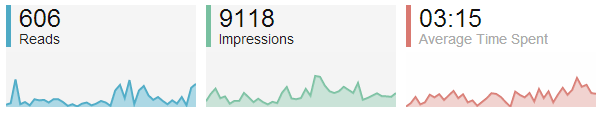 Szerkesztések:						Megjelenés:4802-es szám szerkesztése: 2014. február 14-15.									Késve jelent meg4803-es szám szerkesztése: 2014. február 21-22.									Késve jelent meg4804-es szám szerkesztése: 2014. február 28 - március.01.								Késve jelent meg4805-es szám szerkesztése: 2014. március 07-08.									Késve jelent meg4806-es szám szerkesztése: 2014. március 14-15.								Késve jelent meg4807-es szám szerkesztése: 2014. március 21-22.			Köszönettel,Török BalázsInformatikus beszámoló
(2014. febr. 9. – 2014. márc. 22.)
Informatikai teendőkSzokásos napi rutinokat elvégeztemgépek karbantartása; e-mailek aránylag gyors megválaszolása; weboldalakfelügyelete, és esetleges hibák elhárításaSokak nagy örömére a két Hallgatói Irodában lévő összes gépre tettem távoli asztal kapcsolatot. (Ha valakinek szükségevan valamelyik gép távoli elérésére írjon egy e-mailt, és megadom a szükséges adatokat.)Részt vettem a Tisztségviselői ülésen, ahol bár elmaradt a bemutatóm, de mindenkinek kiküldtem hogyan kell beállítani a Caesar levelezést (képekkel illusztrálva) és a levelezési listák beállítását.Folyamatos kontaktust tartok az IIG-vel a levelezési rendszer hibáit taglalva, így előbb-utóbb közös erővel sikerül minden hibát elhárítanunk.További weboldalak nyerték vissza régi önmagukat (foldtud, mentor [jelenleg karbantartás alatt], kemia)Több kérés is érkezett hozzám, hogy a ttkhok.elte.hu oldalon tüntessek fel dolgokat. Ezen felkérések közé tartozik a Kortárs segítő csoport, és a szerves kémiai verseny hirdetése.Az  ÉszakiHALI-ban és a Déli HALI-ban, illetve a hozzá tartozótárgyalóban végpont felmérést végeztem. A feljegyzett adatokat, illetve az ebből készülttáblázatot továbbítottam a megfelelő személynek. (folytatván az előző beszámolómban elkezdett projektet)Több naptárat készítettem el, és osztottam meg a Tisztségviselőkkel, melyek észrevételem szerint használatban vannak, és folyamatosan telítődnek programokkalJelenleg is problémával küszködünk a TTKHÖK RSS-el, de folyamatos google-zás mellett remélhetőleg rövid időn belül megoldódik a probléma.EgyébÁltalam bár be nem tervezett rendezvényen, a Vérfrissítőn jelen voltam, és folytattam az ismerkedést a többiekkel.Részese lehettem a Déli Tárgyalónak a takarításában. Most már a rendezett dolgok között könnyebben kiigazodom mind én, és mindaz akinek dolgai vannak a helységben.Fetter Dávid
Pilisvörösvár, 2014.03.22TTK HÖK Kollégiumi biztos
Beszámoló
2014. 02. 11. – 2014. 03. 25.
Kiss ZsókaIdőrendi bontás:2014. 02. 11. – ELTE TTK HÖK Küldöttgyűlése2014. 02. 13. – Földrajz- és Földtudományi Szakterület SzaCs ülés2014. 02. 18. – KolHÖK Küldöttgyűlés2014. 02. 27. – „Ki vagy mentor?” előadás2014. 03. 04. – Mentorfoglalkozás2014. 03. 06. - Mentorfoglalkozás2014. 03. 07-09. – Munkahétvége2014. 03. 12. – Mentorfoglalkozás2014. 03. 13. – KolHÖK KGY és Földes Felező Az elmúlt időszakban a személyes kollégiumi ügyekkel kapcsolatos megkeresések száma lecsökkent, a várólistán lévő emberek nagy része már sikeresen beköltözhetett valamelyik kollégiumba.A februári SzaCs ülésen, mint szakterületi tag vettem részt, itt kezdtük el a felezővel kapcsolatos teendők megbeszélését. Az esemény szervezésének aktív tagjaként vettem részt az ezt követő időszakban is.A „Ki vagy mentor?” előadáson, mint volt mentor voltam jelen és meséltem a leendő lelkes mentoroknak az őszi félévre vonatkozó mentori teendőkről, ezzel eleget téve a mentorkoordinátor megkeresésének. A mentorfoglalkozásokon a gólyákat érintő kollégiumokkal kapcsolatos problémákat, az EKIF működését valamint az ELTE-s kollégiumokat vettük számba a mentorokkal, az elhangzott információk a Kisokosban is megtalálhatók. A KolHÖK Küldöttgyűléseken a TTK-t érintő ügyről nem esett szó. A tavaszi félévet kitöltő kollégiumi rendezvények megkezdődtek, elsőként a Kerekes Napokon szórakozhattak az érdeklődők.A napi teendőimet elláttam, az emaileket folyamatosan nézem, betegség miatt egy fogadóórát nem tartottam meg. Köszönöm, hogy elolvastad a beszámolómat!Budapest, 2014. 03. 22.Kiss Zsóka
Kollégiumi biztosAz ELTE TTK HÖK mentorkoordinátori tisztségének beszámolója –2014. február 11. és 2014. március 25. közötti időszakHivatalos megjelenések2014. február 11. – Küldöttgyűlés2014. február 13. – Mentorévzáró és az MMGV eredményinek kihirdetése2014. február 19. – Tisztségviselői fogadóóra2014. február 19. – „Ki vagy, Mentor?” bevonó előadás2014. február 24. – Választmány2014. február 26. – Tisztségviselői fogadóóra2014. február 27. – „Ki vagy, Mentor?” bevonó előadás2014. március 4. – Mentorfoglalkozás2014. március 5. – Tisztségviselői fogadóóra2014. március 5. – Mentorfoglalkozás2014. március 6. – Mentorfoglalkozás2014. március 11. – Mentorfoglalkozás2014. március 12. – Tisztségviselői fogadóóra2014. március 12. – Mentorfoglalkozás2014. március 13. – Mentorfoglalkozás2014. március 18. – Mentorteszt2014. március 20. – Mentorteszt2014. március. 22. – MentorkirándulásAz utóbbi két hétben elfoglaltságaim miatt kevés időm jutott a tisztségemből eredendő ún. másodlagos adminisztratív teendők ellátására, így ezúttal a beszámolómat is rövidebbre fogtam. Ugyanakkor a Küldöttgyűlés előtt minden felmerülő kérdésre választ adok. Újlak, 2014. március 23.Uhljár PéterELTE TTK HÖKMentorkoordinátorTTK  HÖK Küldöttgyűlési beszámoló Sportbiztos2014. február 11. – 2014. március 23.Időrendi bontás2014. február 11. – EHÖK Sportbizottság ülés2014. február 13. – Szakterületi Csoportülés2014. február 26. – szervezői megbeszélés 5vös 5km2014. március 5. – Mentorfoglalkozás2014. március 8. – KEK2014. március 9. – tisztségviselői értekezlet2014. március 10. – EHÖK Sportbizottság ülés2014. március 11. – Mentorfoglalkozás2014. március 13. – Mentorfoglalkozás2014. március 22. – MentorkirándulásKEKA Kárpát-medencei Egyetemek Kupáján amolyan önkéntesként vettem részt a szervezésben: a helyszínen mindenben próbáltam segíteni a szervezőknek, amiben csak tudtam. Ez főként helyszíni infópultozást, pólók és tiszteletjegyek eladását, pakolást jelentett. A későbbiekben szeretnék jobban részt venni a hasonló rendezvények szervezésében, mint kari sportos. Plakátozással és hirdetéssel igyekeztem azon lenni, hogy minél többen tudjanak az eseményről, ez a része szerintem még fejleszthető a következő években.5vös 5kmAz ELTE Rektori sportpályázata formai hiba miatt nem lett elfogadva, így további lehetősége(ke)t kell kihasználnom, hogy támogatást kapjunk a rendezvényhez. Ennek felkutatása folyamatos, és közben a szervezői munkálatokat is elkezdtem. Jelenleg legfőbb feladatok még: a meghívott hírességek véglegesítése, újabb szponzorok megnyerése, részletes program kidolgozása, versenykiírás lefixálása, több budapesti egyetem és középiskola (főként a 11. kerületi és az ELTE gyakorló középiskolái) ösztönzése a részvételre. Utóbbit az egyetemeken megalakult Sportiroda hálózatokon keresztül, és velük együttműködve szeretném megvalósítani.Kari sportnapokA tavasszal az eddigiektől eltérően minden karnak lesz sportnapja valamilyen formában. Dátumok (adott esetben változhatnak): ÁJK: április 8., TÓK: április 8., BGGYK: április 24., TáTK: április 24., PPK: április 29-30., BTK: május 7.Több kollégiumban is lesz sportnap: ADK, KCSSK (Budaörsi Napok ideje alatt, április), VUK, NUK (TTNY Napok ideje alatt, április)Beac pályázata Intézetek számáraA BEAC pályázatot hirdet Intézetek számára sportnapok rendezése céljából. Ez minden hallgatóra és oktatóra vonatkozik (főleg az oktatókkal való együtt sportolás lehetőségét szeretnék megteremteni) majd. Még nem készült el a kiírás, amint megkapom, felkerül a honlapra, illetve a Tétékás Nyúzban is olvashatjátok majd.Tavaszi sportfesztivál a LEN-enEgyetemi szintű sportnap szervezésébe kezdtünk, melynek megvalósítása az eddig megbeszéltek szerint a LEN idején lesz (vélhetően a 0. napon). A szervezés kezdeti stádiumban van, az alapkoncepció az, hogy minél többen részt vegyenek a Campus területére kitelepülő szórakoztató, érdekes, esetleg ismeretlen sportokban, játékokban.  TTK HÖK focicsapat a Budaörsi NapokonA Budaörsi Napok egy napját az újra megrendezésre kerülő, HÖK-ök közötti focibajnokság fogja kitenni. Erre bárki jelentkezhet (jelenlegi vagy volt mentor, képviselő, tisztségviselő, aktív SzaCs tag), és bíztatnék mindenkit, hogy jöjjön, igazán jó móka szokott lenni! Nem kell mást tenni, mint jelezni részvételi szándékod nekem, hogy tudjuk, hogyan alakul a csapat.Rendszeres sportösztöndíjEbben a félévben is igyekeztem minél jobban segíteni a KÖB, és a mindenkori szociális elnökhelyettes munkáját a rendszeres sportösztöndíj bírálásában és pontozásában. 40 beérkezett pályázatból 39-et el tudtunk fogadni. Korábbiaktól eltérően most nem papírosan, hanem a Neptun erre kijelölt felületén lehetett pályázni. Ennek voltak előnyei és hátrányai is, a jövőben a megszerzett tapasztalatok alapján a hibák kiküszöbölhetőek lesznek. A pontrendszer egyértelműsítését/átvizsgálását azonban a félév végéig meg szeretném tenni, hogy a fennálló kérdések/problémák a következő félévben már ne legyenek.Tétékás Nyúz sportrovataEbben a félévben végre sikerült, hogy a Tétékás Nyúzba rendszeresen (~ 2 hetente) bekerüljön sportcikk, többnyire az éppen soron következő nagyobb sporteseményekről. Ezt folytatni szeretném egész tavasszal, hiszen rengeteg sportnap, verseny és újabb kikapcsolódási lehetőségek lesznek az egyetemen. A honlapon is figyelemmel kísérhetitek ezeket, a legtöbb hallgatót talán a sportnapokon kívül a MEFOB-ok (Magyar Egyetemi- és Főiskolai Bajnokságok) mozgatják meg. Köszönöm, hogy elolvastad a beszámolómat!Budapest, 2014. március 23.Zakariás BarbaraELTE TTK HÖK sportbiztossportbiz@ttkhök.elte.huELTE TTK HÖK Küldöttgyűlési beszámolóVisnovitz Márton, tanárképzési referens2013. február 11. – 2014. március 25.Időrendi bontás2014.02.24. – Tanári munkacsoport ülés2014.03.06. – EHÖK munkabizottság az osztatlan tanárképzésben résztvevők választójogáról2014.03.06. – Tanárképzési referensi ülés a Tanárképző Központban2014.03.09. – Tisztségviselői értekezlet2014.03.10. – Tanári munkacsoport ülés2014.03.11. – TTT ülés2014.03.13. - EHÖK munkabizottság az osztatlan tanárképzésben résztvevők választójogáról2014.03.18. – KörnySzaCs2014.03.20 - EHÖK munkabizottság az osztatlan tanárképzésben résztvevők választójogárólTanári MunkacsoportA tanári munkacsoport az utóbbi időszakban megkezdte aktív működését. A legutóbbi KGY óta kétszer üléseztünk, illetve a levelezőlistánkon tartottuk a kapcsolatot. A munkacsoportnak 8-10 aktív tagja van, akik az összes szakot, illetve az osztott tanárképzést is lefedik. Nemrégiben két újabb embert is megkerestem, hogy csatlakozzanak a csapatba.Tatai táborA munkacsoportban (az oktatókkal egyeztetve) megkezdtük a Tatai Tanári Bevonó tábor aktív szervezését, a programterv elkészítését. Rengeteg ötlet került elő, valamint elkészítettünk egy előzetes programot is a három napos táborhoz. A további egyeztetés keretében megkerestem a tábor tavalyi, oktatói szervezőit, Weiszburg Tamást, Tél Tamást, Király Andreát és Lovas Pétert. Jelenleg velük egyeztetve zajlik a szervezés, azon belül is a tábor költségeinek felmérése, a tervezett költségvetés elkészítése, anyagi források kezelése. Ezzel kapcsolatban megkerestem a Tanárképző Központot, akik jelezték, hogy megpróbálnak további forrásokat keresni a tábor szervezéséhez.Egy korábbi elképzeléssel ellentétben, az oktatókkal közösen az a döntés született, hogy a tábor nem kerül be a TTK HÖK gólyatáborai közé, megmarad oktatók és hallgatók közös szervezésében létrejövő eseménynek. Ennek következtében nem került leadásra a táborhoz semmilyen főszervezői pályázat a TTK HÖK felé. Ettől függetlenül jó lenne, ha az Alapítvány a tavalyihoz hasonlóan tudná anyagilag támogatni a tábor létrejöttét.Tanári MűhelyA tavaszi félévben újra indult a Tanári Műhely nevű programsorozat a TTK-n. Az eddigi két alkalmon kirívóan alacsony hallgatói létszám miatt megkerestek a Műhely főszervezői (Tél Tamás, Király Andrea, Weiszburg Tamás). Arra kértek, hogy a Tanári munkacsoporttal tegyünk javaslatot olyan programra, illetve időpontra, amely nagyobb hallgatói létszámot vonzana. Ennek értelmében a munkacsoporttal javaslatot tettünk egy hétvégi, egyetemen kívüli programra, mely több hallgató érdeklődését is felkeltheti. A Műhely népszerűsítésére létrehoztunk egy Facebook oldalt, valamint az egyes időpontokhoz tartozó eseményeket. Ezt a Facebook oldalt a munkacsoport tagjai kezelik.Tanárképző KözpontA Tanárképző Központ ebben az időszakban is egyeztetésre hívta a kari tanárképzési referenseket. A megbeszélésen első sorban a Központ honlapjával kapcsolatos egyeztetés történt, valamint szó esett a jelenleg is folyamatban lévő – az Egyetemen osztatlan tanárképzésben résztvevő hallgatók körében végzett – felmérésről, annak kiértékeléséről, melyet a Tanári munkacsoport tagjaival közösen végzek. A megbeszélésre készítettem egy előzetes kimutatást az addig beérkezett 156 (ez a hallgatók kb. 35%-a) kitöltés számszerűsíthető adataiból. Ennek a kiértékelésnek a végeredménye a beszámolóm végén található mellékletként. Ebből látszik, hogy a TTK-n zajlott legkevésbé sikeresen a beiratkozás, de a TTK HÖK megítélése igen pozitív a hallgatói vélemények szerint. A kérdőív még március végéig kitölthető, ezt követően fogjuk elkészíteni a végleges kimutatást.TTT2014.03.11-én a BTK kérésére sor került a Tanárképzési és Tanár-továbbképzési Tanács rendkívüli ülésére. Az ülésen a Tanács határozatott hozott az ELTE gyakorlóiskoláinak vezetőtanári előterjesztéseinek, a 11 és 12 féléves kínai nyelv és kultúra szak tantervének, illetve az osztatlan tanárképzés pedagógia-pszichológia moduljának módosításának elfogadásáról. Az ülésen a TTK-t Dr. Horváth Erzsébet dékánhelyettes asszony, Dr. Homonnay Zoltán intézetigazgató úr, valamint én képviseltük.Osztatlan tanárképzés – szavazati jogA tavaszi BTK-s képviselőválasztás kapcsán felmerülő probléma - miszerint a tanárképzésben résztvevő hallgatók a jelen szabályozás szerint egy karon több szavazati joggal is rendelkezhetnek – megoldására az EHÖK elnöksége létrehozott egy ad-hoc munkacsoportot, melynek feladata, hogy kidolgozza az osztatlan tanárképzésben résztvevő hallgatókra vonatkozó szabályozást a képviselőválasztásokhoz. A munkacsoport minden csütörtökön ülésezik. Az ülésen az EHÖK, valamint a tanárképzésben résztvevő karok elnökei, és én veszünk részt.Az egyeztetések alapján azt szeretnénk, ha azok az osztatlan tanárképzésben résztvevő hallgatók, akik szakjaik alapján több karhoz is tartoznak, minden karukon rendelkeznének szavazati joggal, de karonként legfeljebb eggyel. Ennek biztosítására az a javaslat készült, hogy azok a hallgatók rendelkezzenek szavazati joggal egy adott karon, akiknek a képzéséhez tartozó mintatanterv szerinti krediteinek legalább 25%-a az adott karon van. Ez az esetleges szabályozás lehetőséget biztosítana a korábbi rendszerű, osztott tanári szakokon tanuló BSc-s hallgatóknak is, hogy a minorszakjukhoz tartozó karukon szavazzanak. A munkacsoport jelenleg a főtitkár úr állásfoglalására vár, ami a további egyeztetésekhez szükséges.Tanár(képzés)i szakterületA fenti várható jogi változások értelmében szükséges a TTK HÖK alapszabályát az új rendszerhez igazítani. Ennek értelmében az Elnökkel megkezdtük egy új, Tanár(képzés)i szakterület ötletét megvitatni. Az elképzelés szerint az új szakterülethez tartozna minden osztott és osztatlan tanári mesterképzésben tanuló hallgató. A szakterület saját képviselőket állítana a Küldöttgyűlésben (amennyiben ez megvalósul, több hallgató is jelezte, hogy elindulna a képviselőválasztáson), valamint képviseltetné magát a Kari Tanácsban, egyéb egyetemi testületekben, valamint saját Szakterületi Bizottságot állítana, élén a Tanár(képzés)i szakterületi koordinátorral (a Tanárképzési referenst váltó tisztség).Rutinfeladatok, záró gondolatokAz elmúlt időszakban a hozzám beérkező kérdésekre igyekeztem a lehető leggyorsabban válaszolni, kezeltem a levelezőlistákat, valamint a szükséges információkat, felhívásokat továbbítottam a tanáris hallgatók felé.Fogadóóráimat megtartottam, habár tanulmányi okok miatt többször más időpontban. Úgy alakult, hogy a fogadóórám véglegesen áthelyeztem erre a módosított időpontra, mert ebben az idősávban biztosabban tudom megtartani.Köszönöm, hogy elolvastad a beszámolómat, amennyiben kérdésed lenne, küldd el a tanarkepzes@ttkhok.elte.hu címre, szívesen válaszolok rá.Visnovitz MártonTanárképzési referenstanarkepzes@ttkhok.elte.huBudapest, 2014. március 23.BeszámolóUtánpótlás- és önképzésért felelős referensBéni Kornél2014. 02. 12 – 2014. 03. 23Időrendi bontás:2014. február 11 – TTK HÖK Küldöttgyűlés2014. február 17 – TTK HÖK Választmány2014. február 19 – Kari Tanács2013. március 1 – Szakterületi Ötlet Szombat (kémia bevonó)2014. március 9 – Tisztségviselői értekezlet2014. március 19 – Kari TanácsSzöveges beszámoló:Tisztségembe kerülésemet követően első sorban a korábbi tisztségem folyamatban lévő feladatait adtam át utódomnak, egyeztetéseket folyattam ezekkel kapcsolatban, az átadás-átvétel megtörtént.Ezt követően elsőként tudásbázist kezdtem építeni, ami a TTK HÖK honlapján megtalálható, szócikk alapú rendszer. A jövőben jól működhet mind belső használatra, mind az érdeklődő hallgatóknak. Jelenleg a szócikkek folyamatos bővítése zajlik, összeállítottam egy dokumentumot, ami alapján a tisztségviselők tudják bővíteni a rendszert.A gólyakisokost aktualizáltam, hogy az ELTE TTK felől érdeklődő, most jelentkezők is naprakész információkat találjanak. Itt is bővítés, új aloldalak létrehozása történt.Felvettem a kapcsolatot olyanokkal, akik korábban (idén ősszel, tavaly tavasszal) a TTK HÖK bevonó rendezvényein vettek részt, sajnos, talán mivel ezek régen voltak, itt nem jártam akkora sikerrel.A „beszélgetések a hallgatói önkormányzatiságról” beszélgetéssorozatot még vázlataiban tervezem, egy rövid leírás róla, hogy hogyan nézne ki megtalálható a facebookon. Egy hosszú (pl.  fél éves) sorozatban gondolkodtam első sorban, lehet hogy csak jövő évtől érdemes nekivágni, amikor vannak sokak által jól véleményezhető anyagok is.Részt vettem a „SzöSz-ön” (remélem jól írtam) ahol az érdekképviseletről tartottam bemutató előadást, és röviden ismertettem a döntéshozás fő lépéseit az Egyetemen.Elkezdődött a bevonó tábor szervezése is, amiből igyekszem minél jobban kivenni a részem.Köszönöm, hogy elolvastad a beszámolómat, minden kérdést, észrevételt szívesen fogadok.Béni Kornél
utánpótlás- és önképzésért felelős referens
ELTE TTK HÖKKommunikációs biztosKüldöttgyűlési beszámoló 2014.02.11. - 03.25.A megválasztásomat követő első hét az ismerkedéssel telt, megkaptam az email címem, a hozzá tartozó levlistákat, a TTK HÖK facebook oldalának admin jogát, és a TTK HÖK weboldalának bejelentkezési adatait. Nagyon sok új dolog volt, ezért egy kis időbe telt, amíg belerázódtam a dolgokba. Még azon a héten, február 14-én részt vettem az ELTE Hallgatiói Sajtó és Kommunikációs Bizottsági ülésen.A második héttől már stabilabban mentek a dolgok, megtartottam az első fogadóórám, amit azóta is minden héten, a weboldalon feltüntetett időpontban megtartottam. A kapott megkereséseknek eleget téve posztoltam ki információkat a facebook-ra, és hoztam létre híreket a weboldalra. Letakarítottam az Északi és Déli épületek nagy plakátfelületeit, és ezeket ellenőrzöm is hetente egyszer, illetve órák közötti szüneteimben is többször rájuk nézek. Az IK-val és a TáTK-val együttműködve március 11-én felmértük az összes lágymányosi plakátfelületet, hogy később ezeket felosszuk egymás között. Ez a felosztás inkább munkamegosztás, hiszen nagyjából ugyanazok a plakátok kerülnek ki mindenhova. A felmérés során minden felületről képet készítettem. Úgy volt, hogy 18-án találkozunk a felosztás miatt, de ez sajnos a TáTK miatt nem sikerült, ezért egy héttel tolódott, tehát a következő dátum március 25-e.Az alapfeladataim mellett, a következőkkel foglalkoztam:Írtam egy bemutatkozó és egy kgy beszámoló cikket a Nyúzba.A Sportbiztos megkeresésére az 5vös5km plakáttervezéséhez és promó videó készítéséhez elérhetőséget küldtem.A Tanárképzési referns megkeresett a Tanári Műhely programjának hirdetése ügyében, hogy használnák a Kémia portán lévő tévét. Ezt sikerült elintézni, és március 10-én elindult a vetítés a tévén, melyhez hozzáraktam a TTK Felező buli plakátját is. A vetítésnek kedden délutánig kellett volna mennie, de nem így lett. Megkértem a portásokat, hogy ne kapcsolják ki a tévét, majd én jövök kedden, és kikapcsolom, de a kérésemnek nem tettek eleget. Én kedden nem jártam az északi épületben, ezért nem tudtam ellenőrizni. Legközelebb kitalálok valamit, hogy ilyen probléma ne legyen.Alakul a TTK Info listájának újraindítása, egyelőre a megfelelő email formátum és annak szerkesztő felülete a kérdés, ennek megalkotásában Fetter Dávid segítségét kértem. Emailben megkerestem a Szakterületi Koordinátorokat, hogy küldjék el az elkövetkező két hét eseményeit a szakjukról, hogy ezzel felmérjem a listára kiküldhető tartalom mennyiségét.Március 21-én részt vettem az EHSKB ülésen.Kelemen ÁdámELTE TTK HÖK Tudományos biztos beszámolóEnyingi Vera Atala2014. 02. 12. – 2014. 03. 23.Időrend:2014. 02. 20. Tanulmányi- és Oktatási Bizottsági Ülés2014. 02. 25. Kari Ösztöndíj Bizottsági Ülés2014. 03. 09. Tisztségviselői értekezlet2014. 03. 05., 11., 13. MentorfoglalkozásÁltalánosA fogadóóráimat megtartottam, ugyan abban az időpontban nem keresett hallgató, de e-mailben sok megkeresés volt, főleg a tudományos ösztöndíjjal kapcsolatban. A végleges eredmények még pontosítás alatt vannak.Tudományos csoport ülést legközelebb a tanulmányi csoporttal közösen szeretnék tartani a tutori/honorácior szabályzatokkal kapcsolatban.
Az EHÖK tudományos referensével, Tóth Ritával felvettem a kapcsolatot az egyetemi tudományos célokkal kapcsolatban, és hogy ebben mit tud segíteni a TTK HÖK. Fontos lenne az egyetemi tudományos honlap létrehozása, és ennek a TTK oldalának feltöltése.MentorrendszerA mentorkoordinátor által tartott előadásokat megtartottam. A mentorkoordinátor felé jeleztem, hogy a kérdéstárban a tutori/honorácior rendszerrel kapcsolatos kérdések pontozásánál legyenek rugalmasak, illetve inkább a praktikus szempontból hasznos válaszokat vegyék figyelembe.Az előadások során felvettettem a hallgatóknak a tudományos előadások szervezésének lehetőségét, remélhetően az érdeklődés a későbbiekben is hasonló lesz, mint a pillanatnyi lelkesedés volt.Tutori rendszer, honorácior státuszCsonka Diána tanulmányi elnökhelyettessel elkezdtük a szabályzatok elkészítését, felvettem a kapcsolatot az EHÖK tudományos referensével a más szakokon szerzett tapasztalatok megismerésével kapcsolatban. Szeretném felvenni a kapcsolatot az Intézetek vezetőivel, a TDK műhelyekkel, hogy fel tudjuk mérni, milyen igények lennének ezen rendszerekre mind hallgatói, mind oktatói oldalról.Köszönöm, hogy elolvastad beszámolómat, kérdéseidet sok szeretettel várom!Budapest, 2014. 03. 23.Enyingi Vera AtalaTudományos biztosELTE TTK HÖKBeszámolóBohár BalázsBiológia Szakterületi Koordinátor2014. február 11. – 2014. március 25.Időrendi bontás2014.02.11. ELTE TTK HÖK Küldöttgyűlés2014.02.17. ELTE TTK HÖK Választmány2014.02.19. Dinein2014.02.20. Tanulmányi és Oktatási Bizottsági ülés2014.02.24. ELTE TTK HÖK Választmány2014.02.25. Biológia Szakterületi Bizottsági ülés2014.03.06. Mentorelőadás2014.03.08. Déli Hallgatói Iroda takarítása2014.03.09. Tisztségviselői értekezlet2014.03.10. ELTE TTK HÖK Választmány2014.03.13. Mentorelőadás2014.03.17. ELTE TTK HÖK Választmány2014.03.24. ELTE TTK HÖK Választmány2014.03.25. ELTE TTK HÖK KüldöttgyűlésSzakterületi Csoport (SZACS)Szakterületi csoportunk 2014. február 25-én tartott Szakterületi Bizottsági ülést, ahol átbeszéltünk minden, a szakkal kapcsolatos dolgot. Beszéltünk a BReKi-s programjaink beindításáról, a szakterületi korrepetálásunk beindításáról, a Dineinről, valamint a rendezvényeinkről.Szakterületünk szerkezeteMegtörtént a "szerkezet" átbeszélése a február 25-ei SZaB-unkon. Csollány Boglárka lemondott a RuBiSCo koordinálásáról. Helyette Berkó Regina lesz az új koordinátora a korrepetálásunknak.Minden egyes BReKi-s programunkhoz kerestünk egy embert, aki megszervezi és ha kell, el is viszi a csapato(ka)t.Szakterületi honlap2014. február 12-én Fetter Dávid segítéségével újraindítottuk szakterületi honlapunkat, ami jelenleg friss és aktuális információkkal üzemel. Ezúttal is szeretném megköszönni a sok segítséget, amit nyújtott.Facebookos oldalunk továbbra is zökkenőmentesen működik.BReKiMost hétvégén lett volna a félév első BReKi-s programja, az Ócsai Madárvárta keretein belül. Sajnos a kevés érdeklődő miatt ezt nem sikerült megtartani.Azonban sok BReKi-s program tervbe van véve, amit igyekszünk minél hamarabb és minél többször megszervezni. Minden egyes program szervezés alatt van jelenleg.RuBiSCoTovábbra is várjuk az érdeklődőket. Szerencsére a levelezőlisták működnek, így már könnyebb lesz a kommunikáció.DineinFebruár 19-én tartottuk az első Dinein-t ebben a félévben. Több, mint 10-en voltunk jelen ezen az alkalmon. Így szeretnék még a félévben szervezni ilyen Biológus Esteket. Terveink szerint lesz még: április 2-án és április 23-án biztos, de lehet egyéb időpontban is tartunk.Sikerült kijavítatni a Neptunban rosszul szereplő kreditértékeket.Most szerdán volt a félév első biológia kritériumdolgozata. Szeretném megköszönni Berkó Reginának és Együd Bencének, hogy segítettek a dolgozat megírattatásának lebonyolításában.A legutóbbi Küldöttgyűlés óta eltelt időszakban igyekeztem legjobb tudásom szerint a hozzám érkezett problémákat megoldani, kérdésekre válaszolni.Levelezőlistákat sikerült beállítanom már véglegesen. Még akadnak problémák (nem mennek ki a levelek néha, vagy újra jóváhagyás szükséges), de igyekszem ezeket is kiküszöbölni, valamint Fetter Dávid, informatikusunk segítségét kérni.A tisztséggel járó rutinfeladatokat (levelezőlisták kezelése, tájékoztatás, kapcsolattartás) igyekeztem minél jobban és gyorsabban elvégezni. Delegáltságaimnak (Kari Oktatási és Tanulmányi Bizottság, Választmány, Küldöttgyűlés) eleget tettem, egy Választmány kivételével. Ezen tanulmányi elfoglaltságaim miatt nem tudtam részt venni.Köszönöm, hogy elolvastad beszámolómat. Bármilyen észrevételt vagy kérdést a bioszk@ttkhok.elte.hu címre, illetve személyesen várok.Budapest, 2014. március 23.Bohár BalázsELTE TTK HÖKBiológia Szakterületi KoordinátorELTE TTK HÖK Küldöttgyűlési beszámoló
Hegedüs Dávid, Fizika szakterületi koordinátor
2014.február 11.-március 23.Időrendi bontás:2014.02.11: ELTE TTK HÖK Küldöttgyűlés2014.02.12: Fizika Intézeti Tanács ülés2014.02.17: Választmányi ülés2014.02.24: Választmányi ülés2014.03.03: Választmányi ülés2014.03.04: Gólyatábor főszervező választás és 1. ülés2014.03.04: Mentorfoglalkozás2014.03.09: Tisztségviselői értekezlet2014.03.10: Választmányi ülés2014.03.11: Mentorfoglalkozás2014.03.17: Választmányi ülés2014.03.22: MentorkirándulásÁltalános:A mindennapi feladataimat igyekszem megfelelően ellátni. Habár nem sokszor fordulnak hozzám segítségért, de azért észrevettem, ha rám van szükség, például a levelezőlistákkal kapcsolatos általános információhiánnyal kapcsolatban. A levelezőlistákra rendszerint kiküldtem a megfelelő leveleket. A fizaktív nevezetű, közéletben aktív fizikusokat tömörítő levelező listára elkezdtem gyűjteni az embereket, hogy minél több megbízható ember értesüljön az esetleges lehetőségekről.
A megválasztásom óta minden Választmányi ülésen ott voltam és a tisztviselői értekezleten is. Több napos külföldi szakmai kirándulás miatt kellett kimentésemet kérni egy Intézeti Tanács ülésről és maradtam ki a 2. Gólyatábori megbeszélésről.Rendezvények:A szakos rendezvénynaptár időben le lett adva és még tartjuk magunkat hozzá. A fizikushallgatók az utóbbi időben kevésbé vesznek részt szakos rendezvényeken, amin megpróbálok változtatni. Sokat remélek a március 27.-én megrendezésre kerülő Biológia- Fizika barátságbulitól. A helyszín és a Dj már le van beszélve és a promóció éppen zajlik. Most kezdem szervezni az április 13.-ra szánt II. Fizikus foci bajnokságot.  Mentorrendszer:A fizika részről eleinte elég kevés mentorjelölt volt, de kellő promócióval sikerült a jelentkezési határidőig megnövelni a számukat bőven az előző mentorgárda száma fölé.  A mentorfoglalkozásokon csoportvezetőként vettem részt két nap is. Sajnos tanulmányaim miatt a hat napból csak ezt a kettőt tudtam vállalni. A mentorkiránduláson a fizikus állomáson vettem ki a részem az esemény lebonyolításából.Gólyatábor szervezés:Hagyomány, hogy fizika szakon mindig a gólyák feladata a következő gólyatábor megszervezése. Ezt ki is hirdettem közöttük és meglepően nagy érdeklődés volt felőlük. A tavalyi szervezők, az érdeklődő gólyák és pár érdeklődő felsőbb évessel megtartottuk az első megbeszélést, ahol ki is választottuk Pálma Pétert főszervezőnek. A pályázatot sikerült időben leadnom. Létrehoztam egy facebook csoportot a szervező gárdának, akik azóta aktívan elkezdték szervezni a tábor szállásait.Középiskolai előadások:Az alapítvány szervezésében lévő középiskolai természettudomány népszerűsítő előadássorozaton a fizika szakterület is kiveszi a részét. Sikerült eddig 6 előadót szervezni 8 előadásra és többen is jelezték, hogy még részt vennének, de még kidolgozás alatt van a témájuk. A héten már meg is kezdődnek a konkrét előadásaink.Ha úgy gondoljátok, hogy nem érintettem valami fontosat, vagy bármi kérdésetek van a leírtakkal kapcsolatban akkor bátran tegyétek fel Küldöttgyűlésen vagy a fizikaszk@ttkhok.elte.hu címen.	Hegedüs Dávid
	Fizika szakterületi koordinátor
	ELTE TTK HÖK
	fizikaszk@ttkhok.elte.huBeszámolóVara BálintFöldrajz-, és Földtudományi Szakterületi Koordinátor2013. február 9. – 2014. március 23.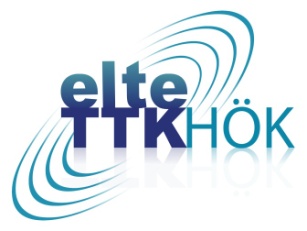 Időrendi bontás 2014.02.09. TTK HÖK Küldöttgyűlés 2014.02.10. TTK HÖK Választmány2014.02.11. Földrajz- és Földtudományi Intézeti Tanács2014.02.11.TTK HÖK Küldöttgyűlés2014.02.12. Földrajzos Klub elnökségi ülés2014.02.13. Földrajz-, és Földtudományi SzaCs ülés2014.02.17. TTK HÖK Választmány2014.02.19. Mentor Bevonó előadás2014.02.24. TTK HÖK Választmány2014.02.26. Földes Játékest2014.03.03. TTK HÖK Választmány2014.03.04. Mentorfoglalkozás2014.03.05. Mentorfoglalkozás2014.03.10. TTK HÖK Választmány2014.03.11. Földrajz- és Földtudományi Intézeti Tanács2014.03.11. Mentorfoglalkozás2014.03.12. Mentorfoglalkozás2014.03.13. Földes Felező 2014.03.17. TTK HÖK Választmány2014.03.22. MentorkirándulásSzakterületi CsoportAz időszakban Szakterületi Bizottsági ülést nem tartottunk, ennek szükségessége ugyanis nem indokolta ezt. Ellenben a Szakterületi Csoport február 13-án ülésezett. Ezen a SzaCs ülésen 31-en jelentek meg, és többek között szó volt az előző félév tanulságainak levonásán túl a közetkező félév szakterületét érintő kérdéseiről is. Szó esett így a Geográfus Találkozóról, a LEN GeoSátor előzetes koncepciójának ötletéről, illetve a kirándulások megszervezésének dilemmájáról. Az adott időszakban igyekztem mindig korrepetálást végző egyetemi szervezet működési szabályzatát összeszedni, hogy nagyobb rálátásom legyen egy hasonló kvalitású földes szervezet alapjainak lefektetéséhez. Ezzel kapcsolatban a korrepetálás szempontjából fontos és szükséges tárgyak összegyűjtése megtörtént, a közeljövőben prezentálom a szakterület felé a működési szabályzat tervezetét. A SzaCson megtörtént a kérdőívek kiértékelése, illetve azok prezentálása is a tagok felé. Az események megrendezésén túl továbbá megbeszélésre került a kirándulások megoldása is, amelyet a későbbiekben a Földrajzos Klub szervezésében valósítunk meg. Új, hirtelen ötlettől vezérelve jutott eszünkbe a Földes-Vegyész gyárlátogatások megszervezése is, ám ezek egyelőre csak ötlet szintjén funkcionálnak, de a későbbiekben szeretnénk megvalósítani ezeket. Fontos még, hogy újra működik a foldtud.elte.hu, így a későbbiekben újra kihasználhatjuk a szakterület híreinek prezentálására.  EseményekAz időszak alatt két esemény került megrendezésre a szakterület berkein belül. Az egyik a hagyományosan külön szrvezésben megrendezett Földes Felező, amit idén is a másodévesek, azaz a felezők rendeztek meg. Az esemény a Hétkerben került megrendezésre március 13-án, és a felezőkön túl az oktatók is meghívást kaptak. A rendezvény nagy sikert aratott, ám voltak negatív felhangjai is, mivel a túl nagy érdeklődés miatt sajnos nem jutott be mindenki a helyszínre. Összesen 308 jegyet értékesítettünk, a megvalósításban a jogi hátteret a Földrajzos Klub biztosította, ennek köszönhetően a szakterület és a klub közötti kapcsolat is erősödött. Az időszak másik szakterületét érintő eseménye, amely megrendezésre került, az a Földes Játékest volt. Ez egy közel havi rendszerességgel megrendezésre kerülő játékos esemény, amelynek célja főleg a csapatépítés és a kapcsolatok megerősítése. A visszajelzésekből ítélve a foglalkozás elérte célját, így a későbbiekben is szeretnénk megtartani. MentorrendszerAz időszak eleje a mentorjelentkezés promótálásáról szólt, amely időben eljuttattam a megfelelő felületekre a felhívást, illetve a „ Ki vagy mentor?” mentorbevonó előadáson előadóként népszerűsítettem a rendszert. Ebben az évben igen nagy az érdeklődés mind földrajzon, mind pedig földtudományon a mentorkodás iránt. (Jelentkezési számok: földrajz alapszakon 19, osztatlan tanárin 7, míg földtudományon 14 hallgató adta le a jelentkezését.)  A jelentkezés lezárultával elindult a mentorok képzése, amelyet kiemelten fontosnak találok mind a szakterület, mind a TTK HÖK jövőjének szempontjából. Igyekeztem minél jobban megismerni a mentorjelölteket, így négy alkalommal vállaltam csapatvezetői munkát a mentorfoglalkozásokon, amelyek alkalmával kiemelt figyelmet helyeztem nem csak a jelöltek szakmai képzésére, hanem a különböző szakterületek jelöltjei közötti ismerkedésre, csapatépítő játékokra, illetve az elvárásaik, véleményük megismerésére is. Részt vettem a mentorkiránduláson is, ahol a szakterület egybevont állomását szerveztem. Az egész nap során sikerült minden megjelenő mentorjelöltet megismernem, illetve a szakterület mentorait is sikerült megismerni. A kirándulás végén a nyeremények kiosztása után csapatépítő játékokkal igyekeztem nagyobb, erősebb közösséggé kovácsolni a jelölteket, amely kiemelkedően sikeres és hatásosnak bizonyult. A nagy létszám miatt tervben van egy Földes Mentorkirándulás is, amely a jobb megismerkedést, illetve a megfelelő jelöltek mentorrá avanzsálásának megkönnyítését célozza. Az időszakban fogadóóráimat egy kivételével a megadott időpontban megtartottam. Delegációimnak minden esetben eleget tettem. Köszönöm, hogy elolvastad! Észrevételeidet és hozzászólásaidat a beszámolómmal kapcsolatban a foldtudszk@ttkhok.elte.hu címen, vagy személyesen is szívesen fogadom!Budapest, 2014. március23. Vara BálintELTE TTK HÖKFöldrajz-, és Földtudományi Szakterületi KoordinátorBeszámolóKoczur Szilvia, Környezettudományi Szakterületi Koordinátor2014.február 11. – március 25.02.11. Küldöttgyűlésen vettem részt03.06. SzaB ülést tartottunk	3 jelenlévő képviselővel határozatképesek voltunk. Egyhangúan támogattuk Gere Kálmánt szakterületi mentorfelelősnek, illetve módosítási javaslatról is határozatot hoztunk: a Környezettudományi Szakterületi Bizottság ügyrendjében a jegyzőkönyvek kiküldési határidejét szeretnénk módosítani 168 órára.03.09. Tisztségviselői ülés	Bár késve érkeztem, részt tudtam venni az eseményen, elmondtam mi történt a szakterületen az utóbbi időben, és a kérdésekre is válaszoltam.03.18. SzaCs – mentorismerkedés	Az összes mentorjelölt meghívást kapott az eseményre. Az este célja az lett volna, hogy a mentorjelöltek megismerhessék egymást, illetve átnézzük együtt a mentortesztre kiadott kérdéseket, válaszokat és az esetlegesen felmerülő problémákat megbeszéljük. Ez csak részben sikerült, mivel a 12 jelöltből 8 tudott eljönni. Az eddigi tesztírók több ember esetén nem várt negatív eredménnyel végeztek. Ennek javítására egy hasonló eseményt szeretnék létrehozni mentor UV előtt, hogy biztosan megértsék mi is egy mentor feladata és miket, miért kell tudniuk a teszthez.Mentorkisokos	A szakterület anyagát sajnos nem sikerült időben megírnom, ám ezt Kálmán (szakterületi mentorfelelős) átvállalta magára. Miután megírta elküldte nekem, és korrektúráztam, majd a már javított valósabb verzió került bele a kiadott anyagok közé. Kálmánnak pedig ezúton is köszönöm a segítséget/tehermentesítést.Mentorjelöltek	Idén környezettanról 9 alapszakos és 3 tanáris mentorjelölt van, ami messze felülmúlja az eddigi évek jelöltszámát. Szeretném viszont elmondani, hogy véleményem szerint az előző évek gyakorlata, miszerint a kiadott mentorkisokost egyben meg kell tanulni és abból bármit kérdezhetnek jobb volt. A kiadott kérdéstár, bár a legtöbb problémát lefedi, valós értő tudást nem ad, a jelöltek többsége nem látja az összefüggéseket, és ha a gólya nem pont azt kérdezi, ami a kérdéstárban ki van adva valószínűleg nehezebb lesz válaszolnia rá. Éppen ezért (mint azt a mentorjelöltekkel is tisztáztam) terveim szerint a szakos elbeszélgetés folyamán egy szóbeli-tudásforduló is lesz, amin hasonlóakat fogunk kérdezni, mint az elmúlt évekbeli tesztekben volt. Aki ugyanis nem ismeri és tudja helyből alkalmazni a mentorkisokos anyagát, az ne legyen mentor.Utódképzés	Az utódképzés kezdődőben van, a potenciális jelöltekkel a következő hetek valamelyikében szeretnék leülni és beszélgetni a terveikről, lehetőségekről.Környezettanos Kirándulások	Bérces Bence vezetésével elindult/újraindult a programsorozat. Volt már látogatás a Füvészkertben és a Természettudományi Múzeumban, illetve sok érdekes program van még szerveződőben. Ezeket a programokat elsősorban környezettanosoknak hirdetjük, de természetesen más szakokról is szeretettel várjuk az esetleges érdeklődőket. 	A jövőben várhatóan akár más névvel, esetleg a Környezettudományi Klubbal együttműködve szeretnénk egy kis szakmai felhangot adni a dolognak, különböző üzemek, környezeti vonatkozásukban fontos ipari létesítmények meglátogatásával. Köszönöm, hogy elolvastad a beszámolómat, kérdés esetén keress bátran!Mór, 2014-03-23Koczur SzilviaKörnyezettudományi Szakterületi Koordinátorkornyszk@ttkhok.elte.huBeszámoló
Kuti Péter, matematika szakterületi koordinátor
2014.február 9. – március 23.Időrendi bontás:02. 09. Küldöttgyűlési ülés02. 10. Választmányi ülés02. 11. Küldöttgyűlési ülés02. 11., 20., 27., márc. 06., 20. Matekos Teadélután02. 13. Matematikai Intézeti Tanács ülés02. 16. MatSzaB ülés02. 17. Választmányi ülés02. 19. Kari Tanács ülés02. 24. Választmányi ülés02. 27. Mentorrendszer bevonó előadás03. 03. Választmányi ülés03. 04. Mentorfoglalkozás03. 06. EHÖK rendezvényes ülésMentorfoglalkozás03. 09. Tisztségviselői értekezlet03. 10. Választmányi ülés03. 13. Matematikai Intézeti Tanács ülés03. 13. MATSZACS ülés03. 14. PÍ-napi Filmklub03. 15. PÍ-napi Piknik03. 17. Választmányi ülés03. 18. GyógyMatek GT 2014 | Első főszervezői találkozó03. 19. Kari Tanács ülés03. 22. MentorkirándulásMATSZACS aktivitásMASZATEbben a félévben is elindultak a korrepetálások, továbbra is hetente öt alkalommal várják a korrepetitorok azokat, akiknek vannak nehézségei a matekos tanulmányaikkal. A toborzási folyamat viszonylag gyorsan lezajlott, és időben elkezdődött a MASZAT. A hirdetés fellendítése továbbra is várat magára, a következő két hét feladata, hogy egyrészről elkészítsünk egy hirdetést a Nyúzba, másrészről pedig, hogy stratégiát állítsunk fel a többi csatornán való kommunikációra. Köszönet illeti Mizsót a MASZAT koordinálásáért, és beindításáért!RendezvényekAz elmúlt másfél hónap során egy hét kivételével minden héten megrendezésre került a Matekos Teadélután, egyre nagyobb közönséggel. Reméljük, hogy sikerült egy jó időpontot találni, és a továbbiakban még többen fogják látogatni a Teadélutánt. Külön újítás, hogy immáron a lelkes szervezőknek köszönhetően több alkalommal is valamilyen különlegességgel találkozhattak a látogatók, rendkívül ízletes süteményekkel, mint például kókuszgólyó, vagy csokoládés sütemény.Március 14-15-én, a hagyományoknak megfelelően megünnepeltük a Pí napját. Sajnos a sok program, tennivaló miatt a 14-i Filmklub szervezése teljesen elmaradt, ezért én tartozom felelősséggel. Ennek ellenére tartottunk egy szűk körű filmezést, körülbelül 15 fő részvételével, ahol a Bizonyítás című filmet néztük meg.A március 8-án megtartott terepbejárás sikeresen felderítette a PÍ-naPÍPÍknik útvonalát, és elhelyezte a kellékeket a helyszínen. Ezt követően 15-én megtartottuk magát a PÍkniket, mely során a kezdeti nehézségek után (ha a terepbejárásra kocsival megyünk, akkor is térképezzük fel a buszmegálló helyét) a PÍlisben tettünk egy körülbelül 10 kilométeres túrát, majd közösen sütöttünk szalonnát. A nap során kifejezetten jó, túraidő volt, de kora délután megérkezett a lehűlés, ami egy nagyobb viharban bontakozott ki, szerencsére éppen akkor, mikor már végeztünk a sütögetéssel, azonban így sajnos nem tudtuk a tervezett vetélkedőt végigjátszani, vissza kellett indulnunk. A hazaút során igyekeztünk nem mellékajtókon, hanem a Főbejáraton keresztül haladni, így volt alkalmunk bepótolni a vetélkedő egy részét, miközben felmelegedtünk a hosszú fagyos várakozás után. Óriási köszönet a túra, és a nap szervezőinek, és egyben cukrászainak, Jucinak, Annának és Ricsinek!A TTK HÖK Választmánya kiírt egy pályázatot gólyatábor programfelelős főszervezői pozícióra. A MATSZACS a legutóbbi ülésén megtárgyalta, hogy mi az, amit elvár a gólyatábor szervezőitől, mire ügyeljenek a tábor kialakítása során. Több javaslat is érkezett a színvonal emelésére, amiket mindenképpen meg kell fontolni a szervezés során. Az ezt követő héten a Választmány támogatta az egyetlen beérkező pályázatot, így Gyóni Dorottya és Kuti Péter keze alatt el is kezdődhet a szervezés.MentorrendszerA mentorrendszer megkezdte képzési fázisát. A bevonó előadásokon sokan megjelentek, összességében azt gondolom, hogy jól is sikerültek, azonban több helyről is azt jutott el hozzám, hogy néhány ízben nagyon rossz elvek hangzottak el előadók szájából, valamint, hogy érezhetően a Geo-Bio szakterületekről szóltak ezek. A mentorfoglalkozások ötlete alapvetően nagyon jó volt, persze még gyermekbetegségei vannak a rendszernek, de ezt mindenképpen érdemes lehet megtartani. A foglalkozásokban a szakmai részben néhol hiányosságok vetődtek fel, ezekre az előadóknak a jövőben jobban kell figyelniük.A mentortesztek rendszerében határozott visszaesést tapasztaltam, bár sajnos egyelőre csak a kérdéstárat és az anyagokat láttam személy szerint. Egyrészről azt gondolom, hogy nem igazán jó, hogy előre elküldött kérdéseket magolnak be a jelentkezők, ráadásul a kérdések maguk is nagy részben indokolatlan tudásanyagot kérnek számot, jelentős mennyiségű hibával, pontatlansággal, és szerintem rossz arányban is állnak a területekre jutó kérdések számai. A tesztről hallottak alapján azt gondolom, hogy nagy változtatásokra van szükség az UV tekintetében, és sajnálom, hogy azokat, akik már átmennek addigra a teszten ez nem éri el. Természetesen ezt a gondolatom akár a Küldöttgyűlés előtt is, de inkább a mentor munkacsoport levelezőlistáján hamarosan részletesen kifejtem.A kirándulás terepének nehézsége okozott kisebb gondot a csapatnak, de kitartóan haladtak, és ugyan a végére megfáradtak, de jó hangulatban zárult a túra. Határozottan sikeres volt a csapatépítés, azonban talán egy kicsit rövidebb túra mellett még több alkalmunk, energiánk lett volna ismerkedni. A korábban említett MATSZACS ülésen a mentorrendszerről is meglehetősen sokat tanácskoztunk, amivel kapcsolatban szintén jó néhány építő jellegű ötlet fogalmazódott meg. Az ülésen, a programok során, és általánosságban is nagyon nagy segítséget nyújt Ákos, ezúton is köszönöm szépen neki! Tisztségviselői aktivitásTisztségviselőként igyekeztem a TTK HÖK és a MATSZACS segítségére lenni, amiben csak tudtam. Informatikai teendőkNagyjából helyreállt minden az őszi leállás óta. A honlapok egyre jobban mennek, nekem már nincsenek igazán feladataim ezekkel kapcsolatban, csak természetesen a MATSZACS és a GyógyMatek GT oldalaival. Ezeket igyekszem karbantartani, és frissíteni. A TTK HÖK oldalán is akadnak gondok, egy elhárítatlan probléma sajnos több helyen kisebb fennakadást generál. Ezt igyekszünk megoldani mielőbb.Tisztségviselők segítéseAz utóbbi időben több tisztségviselő is megkeresett különböző problémákkal, melyekben igyekeztem minden alkalommal segíteni. Egy EHÖK rendezvényes ülésen Fanni kérésére részt vettem, sok új információ nem derült ki számunkra. A TTK-s felező szervezését végigkövettem, és sajnálattal láttam az érdektelenséget a bulira. Azt gondolom, hogy a TTK-nak nem szabad egy ideig kari bulit szerveznie, láthatóan nincs rá kereslet.Az Alapítványt igyekeztem összekötni a HÖK-kel, szakterületi koordinátori és kuratóriumi titkári tisztségeimből kifolyólag többen megkeresnek, ha segítségre van szükségük, a felmerülő kérdéseket igyekszem körültekintően megválaszolni.Rutinfeladatok, delegáltságokA mindennapos rutinfeladatokat igyekeztem ellátni. Delegáltságaimat (Kari Tanács, Intézeti Tanács, Választmány) betöltöttem, fogadóóráimat megtartottam.Bármilyen kérdést, észrevételt szívesen fogadok! 2014. március 23. Budapest,Beszámoló a 2014. március 25-ei KüldöttgyűlésreEllenőrző BizottságAz Ellenőrző Bizottság az előző Küldöttgyűlés óta eltelt időszakban az összes Választmányon részt vett,sajnos a SZAB ülések nagy részén nem tudtunk megjelenni. Várhatóan részt veszünk a hétfő Választmányon és a keddi Küldöttgyűlésen is.A legutóbbi küldöttgyűlés óta 4 képviselőnek szűnt meg a mandátuma így a  33 főre csökkent a Küldöttgyűlés létszáma. Kérünk minden képviselőt, hogy vigyázzon mandátumára, és ha nem tud megjelenni egy adott ülésen (Küldöttgyűlés,SZAB) kérjen kimentést időben.A fogadóórák megtartását folyamatosan ellenőriztük az elmúlt időszakban. Utánpótlás- és önképzésért felelős referens az elmúlt Küldöttgyűlés óta többszöri figyelmeztetés ellenére sem tartott fogadóórát. A többi tisztségviselő rendben megtartotta,jelezte az esetleges változást.Ez az időszak a Bizottság számára leginkább az EB tagok felkészítésével és az iktatás illetve az emlékeztetők pótlásával telt. Ketten jelentkeztek előzetesen  EB tagnak, akiknek a felkészítése megtörtént, a teszteket is megírták, így reméljük, hogy a Küldöttgyűlésen  újra 3 fős lesz a Bizottság. 
Az előző Küldöttgyűlés óta Ágoston Dóra nem tudja betölteni tisztségét, így az Ellenőrző Bizottság igyekszik a titkári feladatokat is megoldani erőforrásainkhoz mérten.A titkári levelezést mi kezeljük, így a parkolásokat is, illetve frissítettük a tisztségviselők belépőkártyáit is. A Bizottság mindkét tagja tud már iktatni, így pótolhattuk az eddigi hiányzó meghívókat és az ülésekhez tartozó dokumentumok iktatását. Az emlékeztetők is jól haladnak. A 2014-es Választmányi emlékeztetők 1 kivételével  hiánytalanok. A tavalyi évi emlékeztetők terén viszont komoly hiányosságok vannak jelenleg is. Több SZAB emlékeztető is hiányzik,erre felhívtuk a figyelmet,de előrelépés nem történt.Az EB feladatkörébe került a kimentések kezelése, jelenléti ívek elkészítése, így ezen túl tőlünk lehet kérni. Mivel nem teljes a Bizottság,  tanulmányi elfoglaltságok miatt több SZAB ülésen nem tudtunk jelen lenni.Elkészítettünk a SZAB elnökök számára egy az ülést levezetését segítő dokumentumot,ennek ellenére  még mindig akadnak problémák. Ezen kívül válaszoltunk a felmerült kérdésekre, egyeztettünk a Tisztségviselőkkel.A Bizottság tagjai a következő üléseken vettek részt a 2014.02.11-ei Küldöttgyűlési beszámoló óta:Horváth Tamás:
2014.02.10.Választmány
2014.02.11.Küldöttgyűlés2014.02.17.Választmány2014.02.24.Választmány2014.02.25. EB felkészítés2014.02.25. Biológia SZAB2014.03.03 EB felkészítés2014.03.03.Választmány2014.03.10. Választmány2014.03.17. VálasztmányKöltő Enikő:2014.02.10.Választmány
2014.02.11.Küldöttgyűlés2014.02.17.Választmány2014.02.25. EB felkészítés2014.02.25. Biológia SZAB2014.03.10. Választmány2014.03.17. VálasztmányKöszönjük, hogy elolvastátok a beszámolónkat!Kérdéseiteket, észrevételeiteket az eb@ttkhok.elte.hu címre várjuk.BeszámolóELTE TTK Hallgatói Alapítvány2014. 02. 09. - 2014. 03. 23.A napi feladatok ellátása továbbra is zavartalanul folytatódott az elmúlt időszakban. A fénymásoló nyitvatartási idejét sajnos muszáj komolyabban vennünk, ugyanis nincs külön munkatárs, aki ezzel foglalkozna. Így a nyitva tartás teljes idejében nem vállalhatjuk a fénymásolást, mert túlságosan lelassítaná a munkát. Az érettségi előkészítők továbbra is zavartalanul folytatódnak.A rendezvények szervezésével kapcsolatosan számos kérdés merült fel. Az Alapítvány által szervezett rendezvények közül több meglehetősen alacsony résztvevővel zajlott. Összességében arra jutottunk, hogy az elmúlt félév résztvevőszámait kielemezve elmondható, hogy nincs igény kari szintű rendezvényekre, sokkal inkább szakos-kétszakos bulikat érdemes tartani. A külföldieknek szóló bulik nagy sikerrel zajlanak, az ESN ELTE önkénteseinek köszönhetően.A mentorkirándulás sikeresen lezajlott, az Alapítvány elsősorban ezúttal anyagi támogatást adott. A mentorkisokosba az Alapítvány elküldte a róla szóló anyagot, ami úgy véljük, hogy nagyon jól sikerült. Lehet, hogy a végleges verzióba csak egy része fog belekerülni, de ezzel elkészült egy olyan anyag, ami jól összefoglalja az Alapítvány jelenlegi tevékenységét és bárki számára megismerhetővé tesz bennünket. A mentorképzések az Alapítvány kiemelt területei, több pályázatot is benyújtottunk ezek támogatására.Sajnálatos módon a működési pályázatunk után a szakmai is elutasításra került a Nemzeti Együttműködési Alapnál. Jelenleg a Norvég Civil Alapnál és a Nemzeti Tehetségprogramnál van elbírálásra váró pályázatunk. Az Alapítvány szeretne idén is részt venni fesztiválok civil faluiban programokon. Ehhez várunk minden lelkes önkéntest,akár saját programmal, akár segítőnek már meglévő programokhoz. A TÁMOP pályázat elszámolása hamarosan befejeződik, úgy tűnik, hogy nem lesz fennakadás.Az elmúlt időszakban is folytatódott a támogatási pályázatok elbírálása. Ezúttal két kari tudományos/szakmai pályázatra adtunk nagyobb összegű támogatást.A középiskolai népszerűsítő előadás-sorozat beindult, úgy tűnik, hogy jó pár intézményben reklámozhatjuk a természettudományokat és az ELTE TTK-t. Köszönjük a szakterületeknek a programokat és a jövőben is számítunk az együttműködésre.Az adó 1% kampányban továbbra is várjuk mindenki segítségét!Változott a civil törvény, ezért szeretnénk az új közhasznúsági kritériumoknak megfelelővé tenni a szabályzatainkat. Erről szóló javaslatainkat a következő Küldöttgyűlés elé szeretnénk beterjeszteni. Aki részt venne a szabályzati megújításban, azt szívesen látjuk.Budapest, 2014. március 23.Beszámoló – Érsek GáborSzakterületi Bizottsági Elnök, Kémia Szakterületi BizottságELTE TTK HÖKIdőrendi Bontás2014. február 13. – Kémia Szakterületi Bizottsági ülés2014. február 17. – Választmányi ülés2014. február 19. – Kari Tanács2014. február 24. – Választmányi ülés2014. február 27. – Kémia Szakterületi Bizottsági ülés2014. március 1. – Szakterületi Ötlet Szombat2014. március 3. – Választmányi ülés2014. március 9. – Tisztségviselői értekezlet 2014. március 17. – Választmányi ülés2014. március 19. – Kari Tanács ülés2014. március 20. – Kémia Szakterületi Bizottsági ülésA beszámolót tárgyaló SzaB ülés és a küldöttgyűlés közötti időszak eseményei:2014. március 20. – Vegyész Tavaszköszöntő2014. március 22. – Mentorkirándulás2014. március 24. – Választmányi ülésSzöveges rész:	Az elmúlt küldöttgyűlés óta több projekt futott a szakterületen. Elsőként szeretném kiemelni a Szakterületi Ötlet Szombatot, mely keretein belül sikeresen vontunk be több újonc hallgatót a szakterületen futó projektekbe, a kémiás berkeken belül folyó munkába. A délelőtt keretében több csapatépítő játékot játszottunk, majd az újjá éledő szakos honlap számára tartalmakat írtunk. A tartalmak feltöltése folyamatban van, szép lassan minden fel fog kerülni a honlapra. Ezt egy ebéd követte, majd a szakterület két tavaszi fő rendezvényének megtervezése következett. Az eseményt Béni Kornél előadása zárta, melynek keretein belül a résztvevők megismerhették a HÖK alapvető struktúráját, kedvet kaphattak a képviselői, delegálti munkához. Az eseményt a TTK HA támogatta, amelyet ezúton is köszönök. Emellett szeretnék köszönetet mondani Koncz Benedeknek és Nagy Katalinnak az eseménnyel kapcsolatban nyújtott segítségért.	Mint az előző bekezdésben is írtam, két nagyobb rendezvényt szervezünk meg a március folyamán. A küldöttgyűlés idejére már lezajlik a Vegyész Tavaszköszöntő, melynek a Hétker ad majd otthont, sőt az eseményhez a jogi hátteret is biztosítja majd. Remélhetőleg jól sikerül majd a rendezvény. A szakos buli mellett folyamatosan szervezzük a Vegyész Tanár-diák találkozót. Ennek érdekében egyeztettünk már Rohonczy János docens úrral. Hamarosan elkezdjük majd a hirdetést is.	Az elmúlt időszak alatt, Homonnay tanár úrral való egyeztetést követően, felmértem a szakterületi igényeket az angol nyelvű képzésekkel kapcsolatban. Az erről készült dokumentumot a szakterületnek, az intézetvezetőnek és a tanulmányi elnökhelyettes asszonynak elküldtem, a bizottságülésen megvitattuk. További teendőim közé tartozott, hogy az alapítvány megkeresésére összeraktam egy kísérleti tervet ismeretterjesztő előadásokhoz emellett, a közeljövőben, pontosabban március 25-én, tartandó előadásra is szereztem embert, Ferenc Dávid személyében, akinek ez úton is köszönöm, hogy elvállalta a kémia szak képviseletét.	A Kémia Korrepetálás továbbra is sikerrel fut - melyben nagy szerepe van Koncz Benedeknek, amit ez úton is köszönök, több órát is tartottak oktatóink – mind csoportos mind egyéni óra formájában. Emellett bővült is az oktató gárda. Szalay Luca tanárnővel folytatott egyeztetés után megegyeztünk, hogy segítségével a tanár szakosokat is bevonjuk az oktatóink közé, mert így már az egyetem első éveiben szert tehetnek szakma tapasztalatokra. Az intézettől megkaptuk a keko@chem.elte.hu webcímet, hamarosan felkerülünk az intézeti honlapra, továbbá tervben van egy oktatói levelező lista felállítása is.	Mind ezek mellett, lassan de biztosan elindul az idei kémia (kémia-X tanár) gólyatábor szervezése. Egyelőre még az alapvető ügyekkel (helyszín, szállás, étel) vagyunk elfoglalva, de hamarosan felpörögnek ezen a területen is az események. Emellett elindult a mentorválogatási procedúra is, kémiás állomásként részt veszek majd a 22-i mentorkiránduláson. A jelölteket igyekszem kiismerni, hogy megfelelő döntést hozhassunk a közeljövőben.	A delegáltságaimnak eleget tettem, az e-mailekre javarészt 2-3 napon belül válaszoltam. Köszönöm, hogy elolvastad a beszámolómat, kérdésekre személyesen vagy e-mailben is szívesen válaszolok.Budapest, 2014. március 20.Érsek GáborElnökKémia Szakterületi BizottságELTE TTK HÖKkemiaszk@ttkhok.elte.hu3.Személyi kérdésekPÁLYÁZATAz ELTE TTK HÖK Ellenőrző Bizottsági tagságáraVarga Évának hívnak, 2010-ben érettségiztem a  Kodály Zoltán Ének-Zenei Általános Iskola, Gimnázium és Zeneiskola, Alapfokú Művészetoktatási Intézményben, informatika tagozaton. Jelenleg másodéves biológus hallgató vagyok.MotivációLassan egy éve tevékenykedem a Hallgatói Önkormányzat munkáját segítve különböző területeken, mindenben szívesen részt veszek, ahol hasznos lehetek.
Eddig a Választási Bizottság tagjaként feladatom volt a képviselőválasztás sikeres lebonyolítása, a Tudományos csoport tagjaként részt vettem a pályázatok elbírálásában, segítettem több rendezvény megvalósulásában, jelen voltam Önképző hétvégén, ahol mélyebb betekintést kaphattam az Önkormányzat működésébe, valamint mivel fontosnak tartom az új generáció segítését és megfelelő tájékoztatását, a 2013-as évfolyam egyik mentora voltam. 
Jelenleg szakos segítőként veszek részt a következő mentorgeneráció szervezésében.Az Alapszabályt többször olvastam, részt vettem EB felkészítésen, továbbá a felkészültséget ellenőrző tesztet sikeresen megírtam.Tervek	Az önkormányzat operatív működésében való részvétel mellett fontosnak tartom a szabályos működés ellenőrzését, mivel úgy gondolom így valósulhat meg maradéktalanul az érdekképviselet és ez kölcsönöz megbízhatóságot a hallgatók felé. Ennél fogva terveim közt szerepel a rendszeres részvétel az üléseken, a tisztségviselői fogadóórák megtartásának ellenőrzése, az ülések összehívásának szabályosságának ellenőrzése.Köszönöm, hogy elolvastad a pályázatomat, minden észrevételt szívesen fogadok.2014.március 23.Varga Éva
(sordo.splendore@gmail.com)PÁLYÁZAT TITKÁRI TISZTSÉGREKöltő Enikő vagyok, 2012. szeptemberében nyertem felvételt az ELTE TTK Biológia alapszakára, előtte pedig a Berzsenyi Dániel Gimnáziumba jártam. Már az Egyetem elkezdésekor megfogalmazódott bennem, hogy valamit tenni szeretnék hallgatótársaimért, szerves része szeretnék lenni a Hallgatói Önkormányzatnak. A tavalyi évben a Választási Bizottság elnöke voltam, az alakuló Küldöttgyűlésen a képviselők bizalmat szavaztak nekem, és az Ellenőrző Bizottság tagja lettem. Első félévben továbbá a biológus gólyákat mentorálltam, jelenleg pedig több kari testületben, és a Biológia Intézeti tanácsba is delegálva vagyok. A szakterületi csoport tagjaként próbálom kivenni a részem a különböző feladatokban. A Kari Ösztöndíjbizottság biológia rendes tagjaként idén a KÖB titkárságot is elvállaltam, így belekóstolhattam a titkári tisztségbe is. Sajnos az utóbbi időkben azt tapasztaltam, hogy az emlékeztetők elkészítése nagyon le van maradva, nagyon sok hiányosság van. Mint Ellenőrző Bizottsági tag nagyon szerettem volna ezeket a hiányosságokat bepótolni, de sajnos úgy gondolom, hogy ez egy eltökélt titkár nélkül lehetetlen. Az iktatásba az elmúlt hetek során már belekóstoltam, és sajnálattal láttam, hogy néha kaotikus állapotok uralkodnak a leiktatott dokumentumok között, így céljaim között szerepel, hogy egy egységes sémát alakítsak ki, ami alapján kell mindenkinek iktatni. Sajnos a papíros iktatással is voltak gondok, ezeket már próbáltuk rendbe rakni, de még így is nagyon sok mindennek nem találjuk a helyét. Ebben is egy egységes tárolási módot akarok létrehozni, rendesen lemappázni mindent, a régebbi iratokat pedig levinni a raktárba, így úgy gondolom,  hogy „mindennek meg lenne a maga helye”. Az ülések meghívóját már iktatott formában szeretném, hogy ha kiküldenék a tisztségviselők a bizottság illetve testület tagjainak, így megválasztásom esetén mindenképpen kérni fogom a tisztségviselőket, hogy előbb nekem küldjék el a meghívót. Az informatikusunknak köszönhetően a déli illetve északi gépekhez is kaptunk távoli asztal elérést, így otthonról is könnyen fogok tudni iktatni. Ahogy már említettem az emlékeztetőkkel is voltak gondok régebben, legnagyobb félelmeim közé talán ez a feladat tartozik. Az elmúlt választmányokon én írtam az emlékeztetőket, és láttam azt, hogy elég nagy munkával jár, bár ez a választmány hosszúságától is nyílván függ. Erről egy volt tikárral konzultáltam, Ivancsó Veronikával, aki hasznos tanácsokkal látott el ezzel kapcsolatban, így remélem, hatékonyan fogom tudni ellátni ezt a feladatot is. Mivel az utóbbi időben az Ellenőrző Bizottság vette át a titkári e-mail címet, illetve a parkolásokkal is mi foglalkoztunk, ezért úgy gondolom, a továbbiakban sem lenne gondom ezzel. A belépőkártyák teljes mértékben frissítve vannak, jelenleg csak olyan személyeknek  van, akik ténylegesen jogosultak rá, ezzel a későbbiek folyamán nem annyira kell foglalkoznom, csak egy-egy tisztségváltásnál, lejáratukkor, illetve amikor valami gond van velük. A parkolásokkal ugyanez a helyzet, jelenleg is folyamatosan továbbítom az illetékes személynek a beérkezett parkolási igényléseket, hetente kb. kétszer, háromszor. Köszönöm, hogy elolvastad pályázatomat, kérdéseket, észrevételeket e-mailben, telefonon, vagy személyesen várom! Költő Enikő encs0215@gmail.com 06209515310 
Pályázat az ELTE TTK Hallgatói ÖnkormányzatKülügyi biztos tisztségéreBemutatkozás, eddigi tevékenységekCsollány Boglárka vagyok, másodéves biológia alapszakos hallgató, tanári szakirányon, kémia minorral. Az őszi félév alatt a Biológia Szakterület RuBiSCo-koordinátori feladatokat láttam el, valamint mentorként is tevékenykedtem.Figyelve az előző kettő külügyi biztost, megtetszett ez a tisztség. Szeretnék aktívabban részt venni a hallgatói tevékenységekben, mentorként belátást nyertem a Hallgatói Önkormányzat életébe, és elhatároztam, hogy szeretnék tisztségviselőként is helyt állni. Első-évesként a külügyi csoport munkájában is aktív szerepet vállaltam.ElképzelésekAz első, és talán a legfontosabb változás a TTK-HÖK honlapján található külügyi információkat érinti: korszerűsítése, átláthatóbbá tétele elsődleges feladat (az ösztöndíjak megváltozása végett), a TTK-HÖK informatikusának a segítségével. Terveim szerint akár már egy hónap múlva friss, hiteles és naprakész információk állnak majd az egyes külügyes menüpontok alatt.Szeretném a hallgatók egy eddigieknél nagyobb rétegét aktivizálni, illetve szorosabb kapcsolatot létrehozni a külügyi csoport még aktív tagjaival, hogy az ERASMUS héten, illetve a külügyes rendezvényeken kívül is minél aktívabb legyen a kari külügyi élet, és a lehető legtöbb hallgató megismerhesse a külföldi ösztöndíjak előnyeit.Az utoljára 2011-ben megjelent „Ösztöndíjkalauz” korábbi nevén „Iránytű”, mielőbbi következő, szerkesztett (bővített) kiadását szeretném elérni, az IK és a TáTK külügyi alelnökeivel illetve a külügyi csoport tagjaival szorosan együttműködve, a Lágymányosi kari HÖK-ök pénzügyi lehetőségeihez mért példányszámú és mennyiségű kiadvánnyal.A Külügyi Mentorrendszerrel is jobb, szorosabb kapcsolatot szeretnék kiépíteni, és a jelenlegi külügyi főmentornak (Csóka Krisztiánnak) a munkáját jobban megismerni; illetve, hogy minél többen, minél több szakról jelentkezzenek külügyi mentornak.  Célul tűztem ki továbbá azt is, hogy- azokon a szakokon, ahol kevésbé népszerűek a külföldi ösztöndíjak, - felhívjam a hallgatók figyelmét ezekre a lehetőségekre, tájékoztassam őket, valamint buzdítsam őket a megfontolt jelentkezésre. Különösen a Biológia illetve a Kémia Szakterület minél több hallgatójához szeretnék eljuttatni minél több információt az ösztöndíjakról, mivel ezek azok a szakterületek, ahol meglehetősen ,,népszerűtlenek” ezek a lehetőségek. Hosszabb távú célom lenne még továbbá, hogy minél többen ismerjék meg a külföldi nyári egyetemek, önkéntes munkák adta lehetőségeket, ehhez kapcsolódóan a LEN-en tartandó ERASMUS kampány (aka. Külügyi Majális) lehet a legjobb megoldás, vagy a különböző ösztöndíjakhoz kapcsolódó előadássorozat.A TTK ERASMUS koordinátorával, Demeter Máriával a kétoldali kapcsolatok mielőbbi frissítését is szeretném megvalósítani, valamint további ösztöndíjak felkutatását és a szakos ERASMUS koordinátorokkal való minél jobb kapcsolat kiépítését is feladatomnak tekintem, mind a kiküldött hallgatóink, mind az ideérkező külföldi hallgatók értelmében.Köszönöm, hogy elolvastátok a pályázatomat, a felmerült kérdéseket szeretettel várom! Üdvözlettel:Csollány Boglárkaboglarkac@gmail.comEötvös Loránd TudományegyetemTermészettudományi KarHallgatói ÖnkormányzatPályázat az ELTE TTK Hallgatói ÖnkormányzatKülügyi Biztos tisztségéreLovász Tamás Földrajz Bsc 3. évfolyamBemutatkozás:Lovász Tamás vagyok, harmadéves földrajz alapszakos hallgató terület és településfejlesztős zakirányon, folyékonyan, magas szinten beszélek angolul, tanulmányaim során többször vettem részt külföldi konferenciákon, tavaly októberben egy 8 napos facilitátor/csapat építésiképzést teljesítettem sikeresen.A közéletben másodéves korom óta aktív vagyok, a külüggyel is akkor kerültem először kapcsolatba külügyi mentorként, amit azóta ellátok. Mentorként segédkeztem számos programom, főleg amik TTK-s szervezésűek voltak, például a múzeumlátogatások és LEN külügyi sátorban. A földes szakterület különböző programjaiban is aktívan közreműködtem,például gólyaavató, kari nyíltnap, tavalyi geográfus találkozó.Főbb tapasztalataimat a Földrajzos Klub civil szervezetnél és az EGEA (European Association of Geographers) budapesti kapcsolat tartójaként szereztem. A két szervezetnél mind adminisztrációs, mind konkrét szervezői feladatokból bőven jutott, amik kiterjedtek rendszeres dokumentálásra és közgyűlésekre való járás, gyakran angol nyelv használatával, a tagság folyamatos tájékoztatása és felkészítése a különböző programokra, a szervezet népszerűsítése és tagtoborzás, szakmai és csapatépítő programok főszervezése, költségvetés elszámolása és fundraising. Emellett dolgoztam eu-s és állami pályázatokon is a civilszervezet keretében.Koczur Szilviát februárban kerestem fel a külügyi biztosság miatt. Fő motivációm a biztosszerepére, hogy szeretném ha nőne a TTK-s hallgatók mobilitása, hiszen a lehetőségek jelentős része a mai napig nincs kihasználva, és ennek fokozására számos bíztató külföldi példa fenn áll, ahol ennek előnyei a hallgatói közösségre már beértek.Tervek:Kommunikáció:A meglévő kommunikációs csatornák, pl weboldal folyamatos aktuálisan tartása és a felmerülő érdeklődő kérdések kimerítő megválaszolása, ahogy az elmúlt években működött folytatnám, törekedve rá hogy az Erasmus+ lehetőségek minél jobban ki legyenek használva, főleg az új struktúrában ahol még több út nyílt meg, ezen kívül az Erasmus+ -on kívüli más, minél szélesebb rétű ösztöndíj lehetőségekről is szeretném tájékoztatni az érdeklődőket. A mostani főmentorral, Csóka Krisztiánnal szoros együttműködés a cél, ami a többi tervem megvalósításához lényeges.Volt Erasmusos hallgatók:Ezzel a lehetőséggel szerencsére TTK-n arányaiban egész sokan éltek az elmúlt években, sokuk a nagy kaland után még mindig egyetemünk hallgatói. Nem egyszer hallottam tőlük, hogy szívesen újra részese lennének az ott megtapasztalt nyüzsgésnek. Őket szeretném minél nagyobb számban bevonni a különböző programokba, például az Erasmus népszerűsítése, hiszen az ő szavaik hitelesek, sokrétűen tudják bemutatni az előnyöket és nehézségeket, felkészíteni a kiutazókat. Az aktívabbakat potenciális jelöltekké válhatnak külügyi mentornak is, mivel az ideérkező hallgatók igényeit tapasztalatuk révén jól tudnák kiszolgálni.Brazil diákok:Ebben a félévben is nagy számban érkeztek brazil hallgatók az egyetemre, és ez várhatóan akövetkező félévek folyamán is hasonlóan fog történni. Számukra mikor megérkeztek különmentorokat kellett toborozni, hiszen a meglévő külügyi mentorok nem tudták volna ellátni ezt a feladatot maradéktalanul. Az akkor bevont embereket és más potenciás jelölteket érdemes lenne a meglévő, kiforrott mentorrendszerbe beépíteni a hatékony működés érdekében.Erasmus+:Az EU által elfogadott új rendszer az Erasmus pályázat mozgásterét hatalmas mértékben növelte, és ezeket mindenképp szeretném kihasználni. Nagy előnye, hogy a szakmaiságra nagyobb hangsúly helyeződött, így különböző tudományos programokra is megnyílt a lehetőség, például oktatók és doktoranduszok külföldi egyetemekkel való csereprogramokra.Hosszútávon ebben hatalmas potenciál áll rendelkezése.Angol nyelvű órák:Jelen helyzetben a TTK-n pár specit leszámítva, amik nagy része szakkollégiumi óra és legtöbb hallgató számára elérhetetlen, nincs idegen nyelvű oktatás, a hallgatók részéről viszont erre hatalmas az igény. Hosszútávon ennek a megoldhatóságát kívánom elérni, rövidtávú megoldásként pedig a megfelelő háttértudással rendelkező hallgatók számára az erasmusos diákok óráinak felvehetőségét tartom megoldásnak, ami jelenleg nem megengedett.Mivel ezek az órák gyakran nincsenek kitöltve, pár magyar hallgatóval a tanár se lenne túlterhelve, az oktatókkal párbeszédet szeretnék kezdeményezni. Ezen a téren sikerhez nagyon fontos lesz a kompromisszumkésség, de a hallgató igény érdekében mindenképpenlépni kell valamit.Hasonló profilú szervezetek:A hallgatói mobilitás több esetben sajnos teljesen a Hallgatói Önkormányzat elkerülésével történik meg, ezek a hallgatók az Erasmus pályázatban se vesznek részt. Ezt mindenképp szeretném orvosolni. Több civil szervezet működik az egyetemen vagy van kapcsolatban a hallgatókkal, akik részben ilyen profillal működnek. Ezeket a szervezeteket fontos lenne felmérni, és utána a megfelelő módon szorosabb közreműködésre törekedni velük, hogy ne versengés legyen a hallgatókért, hanem a közös segítésük legyen a valós cél.Köszönöm, hogy elolvastátok, remélem elnyerte tetszésetek.Minden kérdést, hozzászólást szeretettel várok.ÜdvözlettelLovász Tamásmogyesz09@gmail.com4.Ügyrendek

A Biológia Szakterületi Bizottság Ügyrendje1. § A Biológia Szakterületi Bizottság összehívásaA Biológia Szakterületi Bizottság (továbbiakban: Bizottság) ülését, a Bizottság elnöke hívja össze.Ugyancsak ülést kell tartani akkor, ha ezt a szavazati jogú tagok legalább fele írásban kéri. A meghívókat az ülésre legalább 48 36 órával az ülés előtt ki kell küldeni a Bizottsági tagok részére, megjelölve az ülés helyét, időpontját és javasolt napirendjét.2. § A Biológia Szakterületi Bizottság üléseinek nyilvánosságaA Bizottság ülései, a benyújtott előterjesztések, az ülésekről készült jegyzőkönyvek és emlékeztetők nyilvánosak.A Bizottság ülésein a Biológia választási szakterület tagjai, a Biológia Doktori Iskola tagjai, illetve a HÖK tisztségviselői tanácskozási joggal vehetnek részt és az Önkormányzat tagjai megfigyelési joggal.A Bizottság üléseire tanácskozási joggal meg kell hívni az Önkormányzat elnökét, illetve az Ellenőrző Bizottságot. A Bizottság ülésein az Egyesült Biológus Hallgatók Szövetségének elnöke tanácskozási joggal vehet részt.A Bizottság bárki másnak is engedélyezheti a részvételt, megfigyelési vagy tanácskozási joggal, kétharmados többséggel.A Bizottság kétharmados többséggel zárt ülést rendelhet el, melyen a Bizottság szavazati jogú tagjai, az Ellenőrző Bizottság tagjai és a Bizottság által 2/3-os többséggel megszavazott személyek vehetnek részt. A zárt ülésen megfigyelési jogot szavazhat kétharmados többséggel.3. § HatározatképességAz ülés határozatképes, ha azon, a szavazati jogú tagok több mint fele jelen van.A határozatképességet az Ellenőrző Bizottság állapítja meg és az ülés folyamán végig nyomon követi. Ha a létszám a határozatképességhez szükséges minimum alá csökken, a levezető elnöknek be kell rekesztenie az ülést.Amennyiben az Ellenőrző Bizottság egyetlen tagja sem tud megjelenni az ülésen, akkor a Szakterületi Bizottság kétharmados többséggel választ egy hallgatót, aki ellátja az Ellenőrző Bizottsági feladatait az ülés végéig.4. § A levezető elnökAz ülés levezető elnöke, a Bizottság elnöke, indokolt esetben helyettesíttetheti magát a Bizottság által megszavazott szavazati jogú tagjával, ha ezt a szándékát az általa javasolt levezető elnök megnevezésével az ülés megkezdéséig írásban eljuttatja a Bizottság tagjaihoz.Az ülést a levezető elnök nyitja meg és zárja be.5. § A napirendNapirendi pont tárgyalását a Bizottság bármely szavazati vagy tanácskozási jogú tagja kezdeményezhet. Az ülés előtt huszonnégy órával beérkezett javaslatokat a levezető elnök köteles napirendre venni.Az ülés elején el kell fogadni az ülés végleges napirendjét. Az előzetes napirenden nem szereplő pontokat a Bizottság csak kétharmados szavazással vehet fel.Az ülés közben napirendi pontok felvételére, törlésére, azok sorrendjének megváltoztatására kétharmados szavazással van lehetőség.6. § Az ülés meneteA napirendi pontokat a Bizottság sorban tárgyalja, azokat a levezető elnök nyitja meg és zárja le.A Bizottság csak a napirendi pontok által meghatározott kérdésekben foglalhat állást vagy hozhat döntést. Döntéseit egyszerű többséggel hozza, (ide lett rakva egy szóköz) amennyiben az Alapszabály vagy ezen Ügyrend nem határoz másképp.Bármely szavazati jogú tag kérésére titkos szavazást kell tartani. Személyi kérdésekben mindig titkosan kell szavazni.Ha a szakterületi koordinátor nem képviselő, úgy a szakterületi koordinátor saját személyéről és beszámolójáról nem szavaz.7. § Az ülés dokumentálásaNyilvános ülés esetén a Bizottság üléseiről emlékeztetőt kell készíteni. Az emlékeztetőnek tartalmaznia kell az ülés helyét és időpontját, a jelenléti ívet, a napirendi pontokat, a hozott határozatok szövegét és a szavazati arányokat. Az emlékeztetőnek továbbá tartalmaznia kell mindazon felszólalások tartalmi kivonatát. amelyeknél ezt a felszólaló kérte. Az emlékeztetőt a levezető elnök által felkért személy vezeti, és a levezető elnök hitelesíti. Az emlékeztetőket hét munkanapon belül ki kell küldeni a Bizottsági tagok részére, valamint nyilvánossá kell tenni az Önkormányzat, illetve a szakterület honlapján.8. § Javaslattételi jogokA bizottságnak az alábbi személyi kérdésekben javaslattételi joga van a Küldöttgyűlés és a Választmány felé. A Küldöttgyűlés és a Választmány a javaslatot köteles figyelembe venni, de a javaslattól eltérő határozatot is hozhat.a Választmány Biológia Szakterületről delegált tagjára,a Kari Tanács egy hallgatói tagjára,a Biológia Intézeti Tanács hallgatói tagjaira,a Kari Ösztöndíjbizottság Biológia Szakterületről választott rendes- és póttagjaira,a Tanulmányi és Oktatási Bizottság a Biológia Intézet által gondozott szakok hallgatóit képviselőtagjára,a Biológia Szakterületi Koordinátor személyérea szakterületi koordinátor beszámolójának elfogadására.9. § A bizottság elnökeAmennyiben a Biológia szakterületi koordinátor tisztsége betöltetlen, úgy a tisztség betöltéséig a bizottság elnököt választ, a tisztség megüresedésétől számított hét munkanapon belül, a bizottság szavazati jogú tagjai által megjelölt helyen és időben, 2/3-os többséggel.A megválasztott elnök mandátuma addig él, amíg a Küldöttgyűlés új szakterületi koordinátort nem nevez ki, a Bizottság vissza nem hívja, vagy le nem mond posztjáról.
Környezettudományi Szakterületi Bizottság ügyrend1.§A tagokA Környezettudományi Szakterületi Bizottság (továbbiakban: Bizottság) tagjai: a Környezettudományi Szakterületi Koordinátora Környezettudományi Szakterület képviselőiA Környezettudományi Szakterületi Csoport tagja:a Környezettudományi Szakterületi Bizottság minden tagjaa Környezettudományi Szakterület Csoport levelezőlistáján szerepelő hallgató. A levelezőlistára való feljelentkezés a Környezettudományi Szakterületi Koordinátor, vagy a Bizottság által erre kijelölt személy számára írt e-mail által történik. 2. § Az ülés összehívásaA Bizottság üléseit a Bizottság elnöke hívja össze. A szakterületi bizottság elnöke a környezettudományi szakterületi koordinátor amennyiben ez a tisztség betöltetlen, úgy a környezettudományi szakterület választmányi delegáltja. Amennyiben ez a delegáltság is betöltetlen, úgy a Szakterületi Bizottság által választott személy.A meghívókat az ülés előtt 36 órával valamennyi  Bizottsági tagnak és Szakterületi csoport tagnak, az Önkormányzat mindenkori elnökének, valamint az Ellenőrző Bizottságnak ki kell küldeni. A meghívónak tartalmaznia kell az ülés helyét és időpontját, az előzetes napirendet.A Bizottság tagjainak legalább fele által aláírt írásos nyilatkozattal az ülés összehívható a nyilatkozatban megjelölt helyen és időpontban, a levezető elnök megjelölésével.3. § Az ülések nyilvánosságaA Bizottság előterjesztései, határozatai, jegyzőkönyvei nyilvánosak.A Bizottság ülései a Környezettudományi Szakterületi Csoport, az Ellenőrző Bizottság és az Önkormányzat elnöke számára nyilvánosak, azon tanácskozási joggal vehetnek részt.A Környezettudományi Szakterületi Csoport ülései minden ELTE polgár számára nyilvánosak, azon tanácskozási joggal vehetnek részt.A Bizottság - egyszerű többséggel - bárki másnak is tanácskozási vagy megfigyelési jogot adhat.A Bizottság háromnegyedes döntési többséggel zárt ülést rendelhet el.4. § HatározatképességAz ülés határozatképes, ha azon a tagok több mint fele jelen van.A határozatképességet az Ellenőrző Bizottság mondja ki, és az ülés során folyamatosan ellenőrzi. Amennyiben az ülésen az Ellenőrző Bizottság egyik tagja sincs jelen, kétharmados szavazással a Bizottság egyik tanácskozási vagy szavazati jogú tagját kell megbízni a határozatképesség ellenőrzésével, és az esetről a Bizottság ülését vezető személy a Küldöttgyűlésnek köteles beszámolni.Ha a létszám a határozatképességhez szükséges minimum alá csökken, a levezető elnöknek be kell rekesztenie az ülést.5. § A napirendNapirendi pont tárgyalását a Környezettudományi Szakterületi Csoport bármely tagja kezdeményezheti írásban, a Bizottság elnökénél, aki az ülés előtt tizenkét órával beérkezett javaslatokat köteles napirendre venni.  Az ülés elején el kell fogadni az ülés végleges napirendjét. Az előzetes napirenden nem szereplő pontokat a Bizottság csak kétharmados szavazással vehet fel.Az ülés közben napirendi pontok felvételére, törlésére, azok sorrendjének megválasztására kétharmados szavazással van lehetőség. 6. § Az ülés levezetéseA napirendi pontok tárgyalását a Bizottság elnöke, vagy az általa felkért személy (levezető elnök) irányítja.A Bizottság a napirendi pontokban foglalt kérdésekben szavazással foglalhat állást, döntéseit egyszerű többséggel hozza, amennyiben az ügyrend másképp nem rendelkezik.A Bizottság személyi kérdésekben kétharmados, titkos szavazással szavaz,A Bizottság elnökének távollétében a Szakterületi Bizottság kétharmados döntési többséggel a Szakterületi csoport aktuális ülésére levezető elnököt választ. 7. § A levezető elnökAz ülés levezető elnöke a Bizottság elnöke. Indokolt esetben egy-egy ülésre helyettesíttetheti magát a Szakterület egy tagjával, ha ezt a szándékát az általa javasolt levezető elnök megnevezésével az ülés megkezdéséig írásban eljuttatja a Bizottság tagjaihoz és a Bizottság ezt kétharmados többséggel jóváhagyja.Az ülést a levezető elnök nyitja meg és zárja le.8. § Javaslattételi jogokA bizottságnak az alábbi személyi kérdésekben javaslattételi joga van a Küldöttgyűlés és a Választmány felé. A Küldöttgyűlés és a Választmány a javaslatot köteles figyelembe venni, de a javaslattól eltérő határozatot is hozhat.a Választmány Környezettudományi Szakterületről delegált tagjára,a Kari Tanács egy tagjára,a Környezettudományi Centrum Tanács hallgatói tagjaira,a Kari Ösztöndíjbizottság Környezettudományi Szakterületről választott rendes- és póttagjaira,a Tanulmányi és Oktatási Bizottság a környezettudományi képzésben részt vevő hallgatókat képviselő tagjára.a szakterületi koordinátor beszámolójának elfogadására.9. § Az ülés dokumentálásaA Bizottság üléseiről emlékeztetőt kell készíteni. Az emlékeztetőnek tartalmaznia kell az ülés helyét és időpontját, a jelenléti ívet, a napirendi pontokat, a hozott határozatok szövegét, a szavazati arányokat.Az emlékeztetőnek továbbá tartalmaznia kell mindazon felszólalások tartalmi kivonatát, amelyeknél ezt a felszólaló kérte. Az emlékeztetőt - ha az Alapszabály másképp nem rendelkezik - a Bizottság elnöke hitelesíti.Az emlékeztetőt három munkanapon 168 órán belül belül valamennyi Környezettudományi Szakterületi Csoport-tagnak meg kell küldeni.5.Képviselő választás
6.Egyebek